СОВЕТ  ДЕПУТАТОВ ДОБРИНСКОГО МУНИЦИПАЛЬНОГО РАЙОНАЛипецкой области29-я сессия VI-го созываРЕШЕНИЕ27.04.2018г.                                  п.Добринка	                                   №220-рсОб исполнении районного бюджета за 2017 годРассмотрев представленный главой администрации Добринского муниципального района отчет «Об исполнении районного бюджета за 2017 год», руководствуясь ст.56 Положения «О бюджетном процессе в Добринском районе», ст.ст.27,55 Устава Добринского муниципального района и учитывая решение постоянной комиссии по экономике, бюджету, муниципальной собственности и социальным вопросам, Совет депутатов Добринского муниципального районаРЕШИЛ:1.Утвердить отчет «Об исполнении районного бюджета за 2017 год», прилагается.2.Направить указанный нормативный правовой акт главе Добринского муниципального района для подписания и официального опубликования.3.Настоящее решение вступает в силу со дня его официального опубликования.Председатель Совета депутатовДобринского муниципального района 		            	М.Б.Денисов                                                                                                                              Утвержден                                                                                         решением Совета депутатов                                                                                    Добринского муниципального района                                                                                              от 27.04.2018 года №220 - рсО Т Ч Е Тоб  исполнении  районного  бюджета за  2017  год            Статья 1               Утвердить отчет об исполнении районного бюджета за 2017 год по доходам в сумме 637 994 665,72 рублей и по расходам в сумме 647 735 498,03 рублей с превышением расходов над доходами (дефицитом) в сумме 9 740 832,31 рубля.              Утвердить исполнение районного бюджета по следующим показателям:           - доходы районного бюджета по кодам классификации доходов бюджетов согласно приложению 1;           - расходы бюджета по разделам и подразделам функциональной классификации расходов бюджетов Российской Федерации согласно приложению 2;           - расходы бюджета по ведомственной структуре расходов районного бюджета согласно приложению 3;           - доходы бюджета по кодам видов доходов, подвидов доходов, классификации операций сектора государственного управления, относящихся к доходам за 2017 год, согласно приложению 4;           - источники финансирования дефицита бюджета по кодам классификации источников финансирования дефицитов бюджетов согласно приложению 5;                - источники финансирования дефицита районного бюджета за 2017 год по кодам групп, подгрупп, статей, видов источников финансирования дефицитов бюджетов, классификации операций сектора государственного управления, относящихся к источникам финансирования дефицитов бюджетов, согласно приложению 6;     Статья 2             Настоящий нормативный правовой акт вступает в силу со дня его официального опубликования.ГлаваДобринского муниципального района                            С.П. Москворецкий                                                                                                                                   Приложение 5     к отчету об исполнении районного бюджета за 2017 годИсточники финансирования дефицита районного бюджетапо кодам классификации источников финансированиядефицитов бюджетов за 2017 год                                                                                                                                         руб.Приложение 5     к отчету об исполнении районного бюджета за 2017 годИсточники финансирования дефицита районного бюджетапо кодам классификации источников финансированиядефицитов бюджетов за 2017 год                                                                                                                                                                             руб.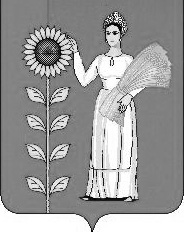 Приложение 1                                                                                                                                                                                                                  к   отчету об исполнении районного 
бюджета за 2017 год             Объем доходов по бюджету Добринского муниципального района                                                                                                                          за 2017 годОбъем доходов по бюджету Добринского муниципального района                                                                                                                          за 2017 годОбъем доходов по бюджету Добринского муниципального района                                                                                                                          за 2017 годОбъем доходов по бюджету Добринского муниципального района                                                                                                                          за 2017 годОбъем доходов по бюджету Добринского муниципального района                                                                                                                          за 2017 годОбъем доходов по бюджету Добринского муниципального района                                                                                                                          за 2017 годруб.Код бюджетной классификацииНаименование показателейСумма                            2017 годКод бюджетной классификацииНаименование показателейСумма                            2017 годНалоговые доходы177 908 647,04101 02000 01 0000 110Налог на доходы с физических лиц126 235 780,27103 02000 01 0000 110Акцизы на автомобильный и прямогонный бензин, дизельное топливо, моторные масла для дизельных и (или) карбюраторных (инжекторных) двигателей, подлежащие зачислению в областной бюджет32 240 788,38105 02000 02 0000 110Единый налог на вмененный доход для отдельных видов деятельности5 917 124,92105 03000 01 0000 110Единый сельскохозяйственный налог9 779 072,66105 04000 02 0000 110Налог, взимаемый в связи с применением патентной системы налогообложения77 900,00108 00000 00 0000 000Государственная пошлина3 657 980,81Неналоговые доходы86 613 224,42111 03000 00 0000 120Проценты, полученные от предоставления бюджетных кредитов внутри страны за счет средств бюджетов муниципальных районов6 853,25111 05000 00 0000 120Доходы, получаемые в виде арендной платы за участки, государственная собственность на которые не разграничена и которые расположены в границах поселений, а также средства от продажи права на заключение договоров аренды указанных земельных участков70 540 172,27111 05075 05 0000 120Доходы от сдачи в аренду имущества, составляющего казну муниципальных районов (за исключением земельных участков)2 722 003,55112 01000 01 0000 120Плата за негативное воздействие на окружающую среду336 760,83113 02000 00 0000 000Доходы от оказания платных услуг (работ) и компенсации затрат государства24 737,00114 02000 00 0000 000Доходы от реализации иного имущества594 249,76114 06000 00 0000 000Доходы от продажи участков, государственная собственность на которые не разграничена287 307,53116 00000 00 0000 140Штрафы, санкции, возмещение ущерба8 278 842,76117 05000 00 0000 180Прочие неналоговые доходы бюджетов муниципальных районов3 822 297,471 00 00000 00 0000 000Итого собственных доходов264 521 871,462 02 10001 00 0000 151Дотации на выравнивание бюджетной обеспеченности25 971 400,002 02 10002 00 0000 151Дотации бюджетам на поддержку мер по обеспечению сбалансированности бюджетов279 800,002 02 19999 00 0000 151Прочие дотации 600 000,002 02 20000 00 0000 151Субсидии бюджетам бюджетной системы Российской Федерации 46 006 410,862 02 30000 00 0000 151Субвенции бюджетам субъектов Российской Федерации и муниципальных образований296 994 745,652 02 40000 00 0000 151Иные межбюджетные трансферты2 394 000,002 07 00000 00 0000 180Прочие безвозмездные поступления1 124 176,582 18 00000 00 0000 151Доходы от возврата остатков субсидий, субвенций и иных межбюджетных трансфертов, имеющих целевое назначение, прошлых лет449 075,002 19 00000 00 0000 151Возврат остатков субсидий, субвенций и иных межбюджетных трансфертов, имеющих целевое назначение, прошлых лет-346 813,832 00 00000 00 0000 000Безвозмездные поступления, всего373 472 794,26ВСЕГО ДОХОДОВ637 994 665,72Приложение 2Приложение 2Приложение 2Приложение 2 к отчету об исполнении  к отчету об исполнении  к отчету об исполнении  к отчету об исполнении районного бюджета за 2017 годрайонного бюджета за 2017 годрайонного бюджета за 2017 годрайонного бюджета за 2017 годРаспределение Распределение Распределение Распределение ассигнований районного бюджета по разделам и подразделам классификации расходов бюджетов Российской Федерации за 2017 год ассигнований районного бюджета по разделам и подразделам классификации расходов бюджетов Российской Федерации за 2017 год ассигнований районного бюджета по разделам и подразделам классификации расходов бюджетов Российской Федерации за 2017 год ассигнований районного бюджета по разделам и подразделам классификации расходов бюджетов Российской Федерации за 2017 год тыс. рублейтыс. рублейтыс. рублейтыс. рублейНаименование РазделПодразделСумма 2017 годВСЕГО647 735 498,03ОБЩЕГОСУДАРСТВЕННЫЕ ВОПРОСЫ0194 464 538,98Функционирование высшего должностного лица субъекта Российской Федерации и муниципального образования01021 594 696,68Функционирование законодательных (представительных) органов государственной власти и представительных органов муниципальных образований01031 239 290,04Функционирование Правительства Российской Федерации, высших исполнительных органов государственной власти субъектов Российской Федерации, местных администраций010432 824 149,75Обеспечение деятельности финансовых, налоговых и таможенных органов и органов финансового (финансово-бюджетного) надзора010622 542 061,20Другие общегосударственные вопросы011336 264 341,31НАЦИОНАЛЬНАЯ БЕЗОПАСНОСТЬ И ПРАВООХРАНИТЕЛЬНАЯ ДЕЯТЕЛЬНОСТЬ038 228 008,54Органы юстиции03042 116 300,00Защита населения и территории от чрезвычайных ситуаций природного и техногенного характера, гражданская оборона03096 111 708,54НАЦИОНАЛЬНАЯ ЭКОНОМИКА0468 006 115,84Общеэкономические вопросы0401420 700,00Сельское хозяйство и рыболовство0405265 042,65Транспорт04085 934 179,67Дорожное хозяйство (дорожные фонды)040952 739 071,41Другие вопросы в области национальной экономики04128 647 122,11ЖИЛИЩНО-КОММУНАЛЬНОЕ ХОЗЯЙСТВО051 541 995,32Жилищное хозяйство05011 449 096,14Коммунальное хозяйство050292 899,18ОБРАЗОВАНИЕ07401 607 870,52Дошкольное образование070145 159 737,16Общее образование0702299 415 268,98Дополнительное образование детей070334 057 025,92Молодежная политика и оздоровление детей07074 631 426,01Другие вопросы в области образования070918 344 412,45КУЛЬТУРА, КИНЕМАТОГРАФИЯ0837 605 124,97Культура080136 294 390,07Другие вопросы в области культуры, кинематографии08041 310 734,90СОЦИАЛЬНАЯ ПОЛИТИКА1031 667 941,29Пенсионное обеспечение10015 706 978,34Социальное обеспечение населения10037 802 361,56Охрана семьи и детства100415 364 801,39Другие вопросы в области социальной политики10062 793 800,00ФИЗИЧЕСКАЯ КУЛЬТУРА И СПОРТ111 488 520,00Массовый спорт11021 488 520,00СРЕДСТВА МАССОВОЙ ИНФОРМАЦИИ123 114 421,00Периодическая печать и издательства12023 114 421,00ОБСЛУЖИВАНИЕ ГОСУДАРСТВЕННОГО И МУНИЦИПАЛЬНОГО ДОЛГА1310 961,57Обслуживание государственного внутреннего и муниципального долга130110 961,57Приложение 3Приложение 3к отчету об исполнениик отчету об исполнениик отчету об исполнениирайонного бюджета за 2017 годрайонного бюджета за 2017 годрайонного бюджета за 2017 годВедомственная структура расходов бюджета Добринского муниципального района
на 2017 годВедомственная структура расходов бюджета Добринского муниципального района
на 2017 годВедомственная структура расходов бюджета Добринского муниципального района
на 2017 годВедомственная структура расходов бюджета Добринского муниципального района
на 2017 годВедомственная структура расходов бюджета Добринского муниципального района
на 2017 годВедомственная структура расходов бюджета Добринского муниципального района
на 2017 годруб.НаименованиеГРБСРазделПодразделЦелевая статьяВид расходовСумма 2017 год1234568Совет депутатов Добринского муниципального района Липецкой области7011 614 885,64ОБЩЕГОСУДАРСТВЕННЫЕ ВОПРОСЫ701011 614 885,64Функционирование законодательных (представительных) органов государственной власти и представительных органов муниципальных образований70101031 239 290,04Непрограммные расходы районного бюджета701010399 0 00 000001 239 290,04Иные непрограммные мероприятия701010399 9 00 000001 239 290,04Расходы на выплаты по оплате труда работников органов местного самоуправления701010399 9 00 001101 132 091,66Расходы на выплаты персоналу в целях обеспечения выполнения функций государственными (муниципальными) органами, казенными учреждениями, органами управления государственными внебюджетными фондами701010399 9 00 001101001 132 091,66Расходы на обеспечение функций органов местного самоуправления (за исключением расходов на выплаты по оплате труда работников указанных органов)701010399 9 00 00120107 198,38Закупка товаров, работ и услуг для обеспечения государственных (муниципальных) нужд701010399 9 00 00120200106 075,13Иные бюджетные ассигнования701010399 9 00 001208001 123,25Другие общегосударственные вопросы7010113375 595,60Муниципальная программа Добринского муниципального района "Развитие социальной сферы Добринского муниципального района на 2017-2020 годы"701011302 0 00 00000375 595,60Подпрограмма "Социальная поддержка граждан и реализация семейно-демографической политики Добринского муниципального района"701011302 3 00 00000375 595,60Основное мероприятие "Мероприятия по социально-экономическому развитию района"701011302 3 03 00000375 595,60Мероприятия по социально-экономическому развитию района701011302 3 03 20190375 595,60Закупка товаров, работ и услуг для обеспечения государственных (муниципальных) нужд701011302 3 03 20190200375 595,60Администрация Добринского муниципального района Липецкой области702161 266 611,75ОБЩЕГОСУДАРСТВЕННЫЕ ВОПРОСЫ7020164 820 683,65Функционирование высшего должностного лица субъекта Российской Федерации и муниципального образования70201021 594 696,68Непрограммные расходы районного бюджета702010299 0 00 000001 594 696,68Обеспечение деятельности председателя представительного органа муниципального образования и главы местной администрации (исполнительно-распорядительного органа муниципального образования)702010299 1 00 000001 594 696,68Обеспечение деятельности главы местной администрации (исполнительно-распорядительного органа муниципального образования)702010299 1 00 000501 594 696,68Расходы на выплаты персоналу в целях обеспечения выполнения функций государственными (муниципальными) органами, казенными учреждениями, органами управления государственными внебюджетными фондами702010299 1 00 000501001 594 696,68Функционирование Правительства Российской Федерации, высших исполнительных органов государственной власти субъектов Российской Федерации, местных администраций702010432 824 149,75Муниципальная программа Добринского муниципального района "Развитие системы эффективного муниципального управления Добринского муниципального района на 2017-2020 годы"702010405 0 00 000002 716 108,79Подпрограмма "Развитие кадрового потенциала муниципальной службы и информационное обеспечение деятельности органов местного самоуправления Добринского муниципального района"702010405 1 00 000002 716 108,79Основное мероприятие "Повышение квалификации муниципальных служащих"702010405 1 01 00000162 588,40Расходы на повышение квалификации муниципальных служащих органов местного самоуправления 702010405 1 01 8629096 694,79Закупка товаров, работ и услуг для обеспечения государственных (муниципальных) нужд702010405 1 01 8629020096 694,79Расходы на повышение квалификации муниципальных служащих органов местного самоуправления в рамках софинансирования с областным бюджетом702010405 1 01 S629065 893,61Закупка товаров, работ и услуг для обеспечения государственных (муниципальных) нужд702010405 1 01 S629020065 893,61Основное мероприятие "Приобретение услуг с использованием информационно-правовых систем"702010405 1 03 00000165 400,00Реализация мероприятий, направленных на приобретение информационных услуг с использованием информационно-правовых систем702010405 1 03 8626093 299,13Закупка товаров, работ и услуг для обеспечения государственных (муниципальных) нужд702010405 1 03 8626020093 299,13Расходы на приобретение информационных услуг с использованием информационно-правовых систем в рамках софинансирования с областным бюджетом702010405 1 03 S626072 100,87Закупка товаров, работ и услуг для обеспечения государственных (муниципальных) нужд702010405 1 03 S626020072 100,87Основное мероприятие "Финансовое обеспечение деятельности аппарата управления"702010405 1 07 000002 388 120,39Реализация направления расходов основного мероприятия "Финансовое обеспечение деятельности аппарата управления"702010405 1 07 999992 388 120,39Закупка товаров, работ и услуг для обеспечения государственных (муниципальных) нужд702010405 1 07 999992002 388 120,39Непрограммные расходы районного бюджета702010499 0 00 0000030 108 040,96Иные непрограммные мероприятия702010499 9 00 0000030 108 040,96Расходы на выплаты по оплате труда работников органов местного самоуправления702010499 9 00 0011024 635 201,02Расходы на выплаты персоналу в целях обеспечения выполнения функций государственными (муниципальными) органами, казенными учреждениями, органами управления государственными внебюджетными фондами702010499 9 00 0011010024 635 201,02Расходы на обеспечение функций органов местного самоуправления (за исключением расходов на выплаты по оплате труда работников указанных органов)702010499 9 00 001205 472 839,94Закупка товаров, работ и услуг для обеспечения государственных (муниципальных) нужд702010499 9 00 001202005 306 220,67Иные бюджетные ассигнования702010499 9 00 00120800166 619,27Другие общегосударственные вопросы702011330 401 837,22Муниципальная программа Добринского муниципального района "Развитие социальной сферы Добринского муниципального района на 2017-2020 годы"702011302 0 00 0000019 096 986,35Подпрограмма "Духовно- нравственное и физическое развитие жителей Добринского муниципального района"702011302 1 00 00000959 800,00Основное мероприятие "Организация и проведение мероприятий, направленных на профилактику наркомании, алкоголизма, табакокурения среди населения"702011302 1 02 00000959 800,00Реализация Закона Липецкой области от 30 декабря 2004 года № 167-ОЗ "О комиссиях по делам несовершеннолетних и защите их прав в Липецкой области и наделении органов местного самоуправления государственными полномочиями по образованию и организации деятельности комиссий по делам несовершеннолетних и защите их прав"702011302 1 02 85080959 800,00Расходы на выплаты персоналу в целях обеспечения выполнения функций государственными (муниципальными) органами, казенными учреждениями, органами управления государственными внебюджетными фондами702011302 1 02 85080100882 682,48Закупка товаров, работ и услуг для обеспечения государственных (муниципальных) нужд702011302 1 02 8508020077 117,52Подпрограмма "Социальная поддержка граждан и реализация семейно-демографической политики Добринского муниципального района"702011302 3 00 00000   18 137 186,35   Основное мероприятие "Мероприятия по социально-экономическому развитию района"702011302 3 03 00000   14 091 138,26   Мероприятия по социально-экономическому развитию района702011302 3 03 20190   14 091 138,26   Закупка товаров, работ и услуг для обеспечения государственных (муниципальных) нужд702011302 3 03 2019020014 091 138,26Основное мероприятие "Социальная поддержка граждан"702011302 3 04 00000        581 842,56   Фельдшерское сопровождение больных с почечной недостаточностью в Липецкую ОКБ для проведения процедуры гемодиализа инвалидам 1-3 группы702011302 3 04 20130        479 050,00   Социальное обеспечение и иные выплаты населению 702011302 3 04 20130300479 050,00Возмещение затрат за оказание услуг по распределению гуманитарной помощи малообеспеченным гражданам и гражданам, оказавшимся в трудной жизненной ситуации пунктом социальной помощи «Милосердие»702011302 3 04 20180        102 792,56   Закупка товаров, работ и услуг для обеспечения государственных (муниципальных) нужд702011302 3 04 20180200102 792,56Основное мероприятие "Проведение мероприятий, направленных на повышение престижа благополучных семей и общественной значимости труда родителей по воспитанию детей"702011302 3 05 00000        178 721,59   Реализация направления расходов основного мероприятия "Проведение мероприятий, направленных на повышение престижа благополучных семей и общественной значимости труда родителей по воспитанию детей"702011302 3 05 99999178 721,59Закупка товаров, работ и услуг для обеспечения государственных (муниципальных) нужд702011302 3 05 99999200178 721,59Основное мероприятие "Проведение мероприятий для детей, оставшимся без попечения родителей и для опекунских и приемных семей"702011302 3 06 00000        119 600,00   Реализация направления расходов основного мероприятия "Проведение мероприятий для детей, оставшимся без попечения родителей и для опекунских и приемных семей"702011302 3 06 99999        119 600,00   Закупка товаров, работ и услуг для обеспечения государственных (муниципальных) нужд702011302 3 06 99999200119 600,00Основное мероприятие "Проведение мероприятий, посвященных празднованию Дня Победы"702011302 3 07 00000        493 446,50   Расходы на проведение мероприятий, посвященных празднованию Дня Победы702011302 3 07 20450        493 446,50   Закупка товаров, работ и услуг для обеспечения государственных (муниципальных) нужд702011302 3 07 20450200493 446,50Основное мероприятие "Подготовка и проведение мероприятий, посвященных празднованию Дня Добринского муниципального района, День работника сельского хозяйства и перерабатывающей промышленности"702011302 3 09 000002 074 626,44 Реализация направления расходов основного мероприятия "Подготовка и проведение мероприятий, посвященных празднованию Дня Добринского муниципального района, День работника сельского хозяйства и перерабатывающей промышленности"702011302 3 09 999992 074 626,44 Закупка товаров, работ и услуг для обеспечения государственных (муниципальных) нужд702011302 3 09 999992002 074 626,44Основное мероприятие "Участие делегаций в районных и областных совещаниях, конкурсах, добровольческих акциях, семинарах, съездах"702011302 3 10 00000        597 811,00   Реализация направления расходов основного мероприятия "Участие делегаций в районных и областных совещаниях, конкурсах, добровольческих акциях, семинарах, съездах"702011302 3 10 99999        597 811,00   Закупка товаров, работ и услуг для обеспечения государственных (муниципальных) нужд702011302 3 10 99999200565 811,00Иные бюджетные ассигнования702011302 3 10 9999980032 000,00Муниципальная программа "Строительство, реконструкция, капитальный ремонт объектов социальной сферы и муниципального жилого фонда, организация газоснабжения Добринского муниципального района"702011303 0 00 00000     4 416 382,94   Подпрограмма "Строительство, реконструкция, капитальный ремонт объектов социальной сферы и муниципального жилого фонда, организация газоснабжения Добринского муниципального района"702011303 1 00 00000     3 032 247,24   Основное мероприятие "Капитальный ремонт учреждений образования, культуры"702011303 1 01 00000        604 705,94   Капитальный ремонт административного здания по ул.Октябрьская,43702011303 1 01 20790        604 705,94   Закупка товаров, работ и услуг для обеспечения государственных (муниципальных) нужд702011303 1 01 20790200604 705,94Основное мероприятие "Выполнение плановых заданий по строительству и капитальному ремонту объектов муниципального фонда"702011303 1 03 00000997 021,30Ремонт кабинетов здания администрации и других помещений702011303 1 03 20580997 021,30Закупка товаров, работ и услуг для обеспечения государственных (муниципальных) нужд702011303 1 03 20580200997 021,30Основное мероприятие "Устройство стелы "Лучшие люди Добринского района" в п. Добринка"702011303 1 06 000001 430 520,00Реализация направления расходов основного мероприятия  "Устройство стелы "Лучшие люди Добринского района" в п. Добринка"702011303 1 06 999991 430 520,00Закупка товаров, работ и услуг для обеспечения государственных (муниципальных) нужд702011303 1 06 999992001 430 520,00Подпрограмма "Энергосбережение и повышение энергетической эффективности Добринского муниципального района"702011303 3 00 000001 384 135,70Основное мероприятие "Содержание и тепло, энергоснабжение котельных"702011303 3 06 000001 384 135,70Реализация направления расходов основного мероприятия "Содержание и тепло- энергоснабжение котельных"702011303 3 06 999991 384 135,70Закупка товаров, работ и услуг для обеспечения государственных (муниципальных) нужд702011303 3 06 999992001 384 135,70Муниципальная программа Добринского муниципального района "Развитие системы эффективного муниципального управления Добринского муниципального района на 2017-2020 годы"702011305 0 00 000003 098 400,00Подпрограмма "Развитие кадрового потенциала муниципальной службы и информационное обеспечение деятельности органов местного самоуправления Добринского муниципального района"702011305 1 00 000003 098 400,00Основное мероприятие "Финансовое обеспечение деятельности аппарата управления"702011305 1 07 000003 098 400,00Реализация Закона Липецкой области от 30 ноября 2000 года № 117-ОЗ "О наделении органов местного самоуправления государственными полномочиями Липецкой области в сфере архивного дела"702011305 1 07 850601 696 000,00Расходы на выплаты персоналу в целях обеспечения выполнения функций государственными (муниципальными) органами, казенными учреждениями, органами управления государственными внебюджетными фондами702011305 1 07 850601001 456 202,99Закупка товаров, работ и услуг для обеспечения государственных (муниципальных) нужд702011305 1 07 85060200239 797,01Реализация Закона Липецкой области от 31 августа 2004 года № 120-ОЗ "Об административных комиссиях и наделении органов местного самоуправления государственными полномочиями по образованию и организации деятельности административных комиссий, составлению протоколов об административных правонарушениях"702011305 1 07 85070570 000,00Расходы на выплаты персоналу в целях обеспечения выполнения функций государственными (муниципальными) органами, казенными учреждениями, органами управления государственными внебюджетными фондами702011305 1 07 85070100471 330,81Закупка товаров, работ и услуг для обеспечения государственных (муниципальных) нужд702011305 1 07 8507020098 669,19Реализация Закона Липецкой области от 31 декабря 2009г № 349-ОЗ "О наделении органов местного самоуправления отдельными государственными полномочиями по сбору информации от поселений, входящих в муниципальный район, необходимой для ведения Регистра муниципальных нормативных правовых актов Липецкой области"702011305 1 07 85270832 400,00Расходы на выплаты персоналу в целях обеспечения выполнения функций государственными (муниципальными) органами, казенными учреждениями, органами управления государственными внебюджетными фондами702011305 1 07 85270100541 962,98Закупка товаров, работ и услуг для обеспечения государственных (муниципальных) нужд702011305 1 07 85270200290 437,02Непрограммные расходы районного бюджета702011399 0 00 000003 790 067,93Резервные фонды702011399 2 00 000003 790 067,93Резервный фонд администрации Добринского муниципального района702011399 2 00 050003 790 067,93Закупка товаров, работ и услуг для обеспечения государственных (муниципальных) нужд702011399 2 00 050002003 017 203,93Социальное обеспечение и иные выплаты населению702011399 2 00 05000300772 864,00НАЦИОНАЛЬНАЯ БЕЗОПАСНОСТЬ И ПРАВООХРАНИТЕЛЬНАЯ ДЕЯТЕЛЬНОСТЬ702038 228 008,54Органы юстиции70203042 116 300,00Непрограммные расходы районного бюджета702030499 0 00 000002 116 300,00Обеспечение деятельности в сфере государственной регистрации актов гражданского состояния702030499 4 00 000002 116 300,00Осуществление переданных органам местного самоуправления в соответствии с пунктом 1 статьи 4 Федерального закона "Об актах гражданского состояния" полномочий Российской Федерации по государственной регистрации актов гражданского состояния702030499 4 00 593001 450 000,00Расходы на выплаты персоналу в целях обеспечения выполнения функций государственными (муниципальными) органами, казенными учреждениями, органами управления государственными внебюджетными фондами702030499 4 00 593001001 100 000,00Закупка товаров, работ и услуг для обеспечения государственных (муниципальных) нужд702030499 4 00 59300200350 000,00Реализация Закона Липецкой области от 4 мая 2000 года № 88-ОЗ "Об органах записи актов гражданского состояния Липецкой области и наделении органов местного самоуправления государственными полномочиями по образованию и деятельности органов записи актов гражданского состояния и государственной регистрации актов гражданского состояния"702030499 4 00 85020666 300,00Расходы на выплаты персоналу в целях обеспечения выполнения функций государственными (муниципальными) органами, казенными учреждениями, органами управления государственными внебюджетными фондами702030499 4 00 85020100545 371,12Закупка товаров, работ и услуг для обеспечения государственных (муниципальных) нужд702030499 4 00 85020200120 928,88Защита населения и территории от чрезвычайных ситуаций природного и техногенного характера, гражданская оборона70203096 111 708,54Муниципальная программа Добринского муниципального района "Создание условий для обеспечения общественной безопасности населения и территории Добринского муниципального района на 2014-2020 годы"702030904 0 00 000006 111 708,54Подпрограмма "Осуществление мероприятий мобилизационной подготовки, гражданской обороны и защиты населения и территории Добринского муниципального района от чрезвычайных ситуаций природного и техногенного характера на 2014-2020 годы"702030904 1 00 000006 111 708,54Основное мероприятие "Организация пропускного режима к месту проведения мероприятий с массовым участием граждан с использованием технических средств контроля доступа"702030904 1 03 00000126 737,00Реализация направления расходов основного мероприятия "Организация пропускного режима к месту проведения мероприятий с массовым участием граждан с использованием технических средств контроля доступа"702030904 1 03 99999126 737,00Закупка товаров, работ и услуг для обеспечения государственных (муниципальных) нужд702030904 1 03 99999200126 737,00Основное мероприятие "Организация и осуществление мероприятий по гражданской обороне, создание запасов СИЗ и средств радиоционно-химической разведки и контроля"702030904 1 04 00000177 142,30Реализация направления расходов основного мероприятия "Организация и осуществление мероприятий по гражданской обороне, создание запасов СИЗ и средств радиоционно-химической разведки и контроля: - противогазы ГП-7; - индивидуальные перевязочные пакеты ИПП-1"702030904 1 04 99999177 142,30Закупка товаров, работ и услуг для обеспечения государственных (муниципальных) нужд702030904 1 04 99999200177 142,30Основное мероприятие "Финансирование на содержание и развитие МКУ ЕДДС"702030904 1 05 000002 823 554,63Расходы на содержание и развитие МКУ ЕДДС702030904 1 05 080002 823 554,63Расходы на выплаты персоналу в целях обеспечения выполнения функций государственными (муниципальными) органами, казенными учреждениями, органами управления государственными внебюджетными фондами702030904 1 05 080001002 436 343,89Закупка товаров, работ и услуг для обеспечения государственных (муниципальных) нужд702030904 1 05 08000200384 775,28Иные бюджетные ассигнования702030904 1 05 080008002 435,46Основное мероприятие "Построение, внедрение и эксплуатация аппаратно-программного комплекса "Безопасный город"702030904 1 06 000002 984 274,61Реализация направления расходов основного мероприятия "Построение, внедрение и эксплуатация аппаратно-программного комплекса "Безопасный город"702030904 1 06 999992 984 274,61Закупка товаров, работ и услуг для обеспечения государственных (муниципальных) нужд702030904 1 06 999992002 984 274,61НАЦИОНАЛЬНАЯ ЭКОНОМИКА7020468 006 115,84Общеэкономические вопросы7020401420 700,00Муниципальная программа Добринского муниципального района "Развитие системы эффективного муниципального управления Добринского муниципального района на 2017-2020 годы"702040105 0 00 00000420 700,00Подпрограмма "Развитие кадрового потенциала муниципальной службы и информационное обеспечение деятельности органов местного самоуправления Добринского муниципального района"702040105 1 00 00000420 700,00Основное мероприятие "Финансовое обеспечение деятельности аппарата управления"702040105 1 07 00000420 700,00Реализация Закона Липецкой области от 08 ноября 2012г № 88-ОЗ "О наделении органов местного самоуправления отдельными государственными полномочиями в области охраны труда и социально-трудовых отношений"702040105 1 07 85340420 700,00Расходы на выплаты персоналу в целях обеспечения выполнения функций государственными (муниципальными) органами, казенными учреждениями, органами управления государственными внебюджетными фондами702040105 1 07 85340100379 452,25Закупка товаров, работ и услуг для обеспечения государственных (муниципальных) нужд702040105 1 07 8534020041 247,75Сельское хозяйство и рыболовство7020405265 042,65Непрограммные расходы районного бюджета702040599 0 00 00000265 042,65Иные непрограммные мероприятия702040599 9 00 00000265 042,65Реализация закона Липецкой области от 15 декабря 2015 года № 481-ОЗ "О наделении органов местного самоуправления государственными полномочиями по организации проведения мероприятий по отлову и содержанию безнадзорных животных"702040599 9 00 85170265 042,65Закупка товаров, работ и услуг для обеспечения государственных (муниципальных) нужд702040599 9 00 85170200265 042,65Транспорт70204085 934 179,67Муниципальная программа Добринского муниципального района "Обеспечение населения Добринского муниципального района качественной инфраструктурой и услугами ЖКХ на 2014-2020 годы"702040803 0 00 000005 934 179,67Подпрограмма "Развитие автомобильных дорог местного значения Добринского муниципального района"702040803 2 00 000005 934 179,67Основное мероприятие "Организация транспортного обслуживания населения автомобильным транспортом"702040803 2 05 000005 934 179,67Мероприятия по обеспечению транспортной безопасности 702040803 2 05 20760860 600,00Закупка товаров, работ и услуг для обеспечения государственных (муниципальных) нужд702040803 2 05 20760200860 600,00Субсидии на компенсацию недополученных доходов вследствие регулирования тарифов на перевозку пассажиров автомобильным транспортом общего пользования702040803 2 05 600305 073 579,67Иные бюджетные ассигнования702040803 2 05 600308005 073 579,67Дорожное хозяйство (дорожные фонды)702040952 739 071,41Муниципальная программа Добринского муниципального района "Обеспечение населения Добринского муниципального района качественной инфраструктурой и услугами ЖКХ на 2014-2020 годы"702040903 0 00 0000052 739 071,41Подпрограмма "Развитие автомобильных дорог местного значения Добринского муниципального района"702040903 2 00 0000052 739 071,41Основное мероприятие "Капитальный ремонт и ремонт автомобильных дорог"702040903 2 01 0000026 010 314,90Реализация мероприятий, направленных на обеспечение дорожной деятельности в части капитального ремонта и ремонта автомобильных дорог общего пользования местного значения населенных пунктов и соединяющих населенные пункты702040903 2 01 860704 938 146,72Закупка товаров, работ и услуг для обеспечения государственных (муниципальных) нужд702040903 2 01 860702004 938 146,72Реализация направления расходов основного мероприятия "Капитальный ремонт и ремонт автомобильных дорог"702040903 2 01 9999920 463 082,00Межбюджетные трансферты702040903 2 01 9999950020 463 082,00Расходы на обеспечение дорожной деятельности в части капитального ремонта и ремонта автомобильных дорог общего пользования местного значения населенных пунктов и соединяющих населенные пункты в рамках софинансирования с областным бюджетом702040903 2 01 S6070609 086,18Закупка товаров, работ и услуг для обеспечения государственных (муниципальных) нужд702040903 2 01 S6070200609 086,18Основное мероприятие "Капитальный ремонт и ремонт дворовых территорий"702040903 2 02 00000997 975,00Реализация мероприятий, направленных на капитальный ремонт и ремонт дворовых территорий многоквартирных домов, проездов к дворовым территориям многоквартирных домов населенных пунктов702040903 2 02 86040927 975,00Закупка товаров, работ и услуг для обеспечения государственных (муниципальных) нужд702040903 2 02 86040200927 975,00Расходы на капитальный ремонт и ремонт дворовых территорий многоквартирных домов, проездов к дворовым территориям многоквартирных домов населенных пунктов в рамках софинансирования с областным бюджетом702040903 2 02 S604070 000,00Закупка товаров, работ и услуг для обеспечения государственных (муниципальных) нужд702040903 2 02 S604020070 000,00Основное мероприятие "Строительство автомобильных дорог"702040903 2 03 0000018 907 053,49Реализация мероприятий, направленных на обеспечение дорожной деятельности в отношении автомобильных дорог общего пользования местного значения в части строительства (реконструкции) автомобильных дорог, в том числе дорог с твердым покрытием до сельских населенных пунктов, не имеющих круглогодичной связи с сетью автомобильных дорог общего пользования702040903 2 03 8603017 292 693,65Капитальные вложения в объекты государственной (муниципальной) собственности702040903 2 03 8603040017 292 693,65Реализация направления расходов основного мероприятия "Строительство автомобильных дорог"702040903 2 03 9999910 000,00Закупка товаров, работ и услуг для обеспечения государственных (муниципальных) нужд702040903 2 03 9999920010 000,00Расходы на обеспечение дорожной деятельности в отношении автомобильных дорог общего пользования местного значения в части строительства (реконструкции) автомобильных дорог, в том числе дорог с твердым покрытием до сельских населенных пунктов, не имеющих круглогодичной связи с сетью автомобильных дорог общего пользования в рамках софинансирования с областным бюджетом702040903 2 03 S60301 604 359,84Капитальные вложения в объекты государственной (муниципальной) собственности702040903 2 03 S60304001 604 359,84Основное мероприятие "Содержание автомобильных дорог"702040903 2 04 000006 823 728,02Реализация направления расходов основного мероприятия "Содержание автомобильных дорог"702040903 2 04 999996 823 728,02Межбюджетные трансферты702040903 2 04 999995006 823 728,02Другие вопросы в области национальной экономики70204128 647 122,11Муниципальная программа Добринского муниципального района "Создание условий для развития экономики Добринского муниципального района на 2014-2020 годы"702041201 0 00 000004 804 036,16Подпрограмма "Развитие малого и среднего предпринимательства в Добринском муниципальном районе на 2014-2020 годы"702041201 1 00 00000946 400,89Основное мероприятие "Предоставление субсидий субъектам предпринимательcкой деятельности, проведение мероприятий по методической и информационной обеспеченности малого бизнеса"702041201 1 01 00000606 149,41Оказание информационной поддержки субъектам малого бизнеса702041201 1 01 2034071 314,50Закупка товаров, работ и услуг для обеспечения государственных (муниципальных) нужд702041201 1 01 2034020071 314,50Реализация мероприятий по предоставлению субсидий начинающим субъектам малого предпринимательства (за исключением производственных кооперативов, потребительских кооперативов и крестьянских (фермерских) хозяйств) на возмещение затрат по организации и развитию собственного дела702041201 1 01 86400369 279,68Иные бюджетные ассигнования702041201 1 01 86400800369 279,68Субсидии начинающим субъектам малого предпринимательства (за исключением производственных кооперативов, потребительских кооперативов и крестьянских (фермерских) хозяйств) на возмещение затрат по организации и развитию собственного дела в рамках софинансирования с областным бюджетом702041201 1 01 S6400165 555,23Иные бюджетные ассигнования702041201 1 01 S6400800165 555,23Основное мероприятие "Субсидии организациям, образующим инфраструктуру поддержки субъектов малого и среднего предпринимательства (бизнес-центрам) на их функционирование"702041201 1 04 00000295 849,01Субсидии организациям, образующим инфраструктуру поддержки субъектов малого и среднего предпринимательства (бизнес-центрам)702041201 1 04 60160295 849,01Иные бюджетные ассигнования702041201 1 04 60160800295 849,01Основное мероприятие "Предоставление субсидий юридическим лицам и индивидуальным предпринимателям из районного бюджета направленных на развитие сельскохозяйственного производства в поселениях в части стимулирования развития заготовительной деятельности и (или) первичной переработки сельскохозяйственной продукции"702041201 1 05 0000044 402,47Субсидии юридическим лицам и индивидуальным предпринимателям направленные на развитие сельскохозяйственного производства в поселениях в части стимулирования развития заготовительной деятельности и (или) первичной переработки сельскохозяйственной продукции702041201 1 05 8605041 935,65Иные бюджетные ассигнования702041201 1 05 8605080041 935,65Субсидии юридическим лицам и индивидуальным предпринимателям из районного бюджета направленных на развитие сельскохозяйственного производства в поселениях в части стимулирования развития заготовительной деятельности и (или) первичной переработки сельскохозяйственной продукции в рамках софинансирования с областным бюджетом702041201 1 05 S60502 466,82Иные бюджетные ассигнования702041201 1 05 S60508002 466,82Подпрограмма "Развитие потребительского рынка Добринского муниципального района на 2014-2020годы"702041201 2 00 000002 681 350,52Основное мероприятие "Субсидии на возмещение части затрат юридических лиц и индивидуальных предпринимателей, осуществляющих торговое и бытовое обслуживание в сельских населенных пунктах (кроме районного центра), направленных на приобретение автомобильного топлива для доставки товаров народного потребления (в том числе хлеба и хлебобулочных изделий) в стационарные торговые объекты, организацию развозной торговли в сельских населенных пунктах, не имеющих стационарных торговых объектов, и (или) имеющих стационарные торговые объекты, в которых радиус пешеходной доступности до стационарного торгового объекта превышает 2 километра, сбора и доставки заказов сельского населения при оказании бытовых услуг"702041201 2 01 00000967 356,81Расходы на создание условий для обеспечения услугами торговли и бытового обслуживания поселений, входящих в состав муниципального района в части приобретения автомобильного топлива702041201 2 01 86060873 257,63Иные бюджетные ассигнования702041201 2 01 86060800873 257,63Реализация мероприятий, направленных на создание условий для обеспечения услугами торговли и бытового обслуживания поселений, входящих в состав муниципального района в части приобретения автомобильного топлива в рамках софинансирования с областным бюджетом702041201 2 01 S606094 099,18Иные бюджетные ассигнования702041201 2 01 S606080094 099,18Основное мероприятие "Предоставление юридическим лицам и индивидуальным предпринимателям субсидий на возмещение части затрат, направленных на реконструкцию и ремонт объектов торгового, бытового обслуживания, общественного питания сельского населения"702041201 2 08 000001 615 451,90Реализация мероприятий, направленных на реконструкцию и ремонт объектов торгового, бытового обслуживания, общественного питания сельского населения702041201 2 08 601801 615 451,90Иные бюджетные ассигнования702041201 2 08 601808001 615 451,90Основное мероприятие "Предоставление субсидий на возмещение части затрат юридических лиц и индивидуальных предпринимателей, осуществляющих торговое обслуживание в сельских населенных пунктах, кроме районных центров, направленных на приобретение оборудования для учета объема оборота алкогольной продукции, оснащенного техническими средствами фиксации и передачи информации об объеме оборота алкогольной продукции в единую государственную автоматизированную информационную систему, для предприятий розничной торговли, расположенных в населенных пунктах с численностью проживающего населения не более 300 человек"702041201 2 09 0000098 541,81Расходы на приобретение оборудования для учета объема оборота алкогольной продукции, оснащенного техническими средствами фиксации и передачи информации об объеме оборота алкогольной продукции в единую государственную автоматизированную информационную систему, для предприятий розничной торговли, расположенных в населенных пунктах с численностью проживающего населения не более 300 человек702041201 2 09 8606071 091,79Иные бюджетные ассигнования702041201 2 09 8606080071 091,79Реализация мероприятий, направленных на  приобретение оборудования для учета объема оборота алкогольной продукции, оснащенного техническими средствами фиксации и передачи информации об объеме оборота алкогольной продукции в единую государственную автоматизированную информационную систему, для предприятий розничной торговли, расположенных в населенных пунктах с численностью проживающего населения не более 300 человек в рамках софинансирования с областным бюджетом702041201 2 09 S606027 450,02Иные бюджетные ассигнования702041201 2 09 S606080027 450,02Подпрограмма "Развитие кооперации в Добринском муниципальном районе на 2017-2020 годы"702041201 3 00 000001 176 284,75Основное мероприятие "Оказание информационной поддержки кооперативам"702041201 3 01 0000056 490,00Оказание информационной поддержки кооперативам702041201 3 01 2075056 490,00Закупка товаров, работ и услуг для обеспечения государственных (муниципальных) нужд702041201 3 01 2075020056 490,00Основное мероприятие "Предоставление субсидий кредитным потребительским кооперативам и сельскохозяйственным потребительским кооперативам"702041201 3 02 000001 119 794,75Субсидии сельскохозяйственным кредитным потребительским кооперативам, включая сельскохозяйственные кредитные потребительские кооперативы последующих уровней для формирования собственных средств кооператива с целью пополнения фонда финансовой взаимопомощи702041201 3 02 60140200 000,00Иные бюджетные ассигнования702041201 3 02 60140800200 000,00Субсидии сельскохозяйственным кредитным потребительским кооперативам второго уровня для формирования собственных средств кооператива с целью пополнения фонда финансовой взаимопомощи для поддержки осуществления предпринимательской деятельности субъектов малого и среднего предпринимательства и сельскохозяйственной деятельности граждан, ведущих личное подсобное хозяйство702041201 3 02 86730675 862,07Иные бюджетные ассигнования702041201 3 02 86730800675 862,07Субсидии сельскохозяйственным кредитным потребительским кооперативам на возмещение части затрат по обслуживанию расчетного счета кооператива в банках702041201 3 02 86740175 333,34Иные бюджетные ассигнования702041201 3 02 86740800175 333,34Субсидии сельскохозяйственным кредитным потребительским кооперативам второго уровня для формирования собственных средств кооператива с целью пополнения фонда финансовой взаимопомощи для поддержки осуществления предпринимательской деятельности субъектов малого и среднего предпринимательства и сельскохозяйственной деятельности граждан, ведущих личное подсобное хозяйство в рамках софинансирования с областным бюджетом702041201 3 02 S673040 000,00Иные бюджетные ассигнования702041201 3 02 S673080040 000,00Субсидии сельскохозяйственным кредитным потребительским кооперативам на возмещение части затрат по обслуживанию расчетного счета кооператива в банках в рамках софинансирования с областным бюджетом702041201 3 02 S674028 599,34Иные бюджетные ассигнования702041201 3 02 S674080028 599,34Муниципальная программа Добринского муниципального района "Обеспечение населения Добринского муниципального района качественной инфраструктурой и услугами ЖКХ на 2014-2020 годы"702041203 0 00 00000185 085,95Подпрограмма "Энергосбережение и повышение энергетической эффективности Добринского муниципального района"702041203 3 00 00000       185 085,95   Основное мероприятие "Содержание и тепло, энергоснабжение котельных"702041203 3 06 00000       185 085,95   Реализация направления расходов основного мероприятия "Содержание и тепло- энергоснабжение котельных"702041203 3 06 99999        185 085,95   Закупка товаров, работ и услуг для обеспечения государственных (муниципальных) нужд702041203 3 06 99999200185 085,95Муниципальная программа Добринского муниципального района "Развитие системы эффективного муниципального управления Добринского муниципального района на 2017-2020 годы"702041205 0 00 000003 658 000,00Подпрограмма "Совершенствование системы управления муниципальным имуществом и земельными участками Добринского муниципального района"702041205 2 00 000003 658 000,00Основное мероприятие "Оформление технической документации, кадастровых паспортов, межевание земель, регистрация права муниципальной собственности на имущество казны Добринского муниципального района,проведение оценки муниципального имущества и земельных участков, находящихся в муниципальной собственности, систематизация и хранение документов по приватизации муниципального имущества"702041205 2 01 000003 658 000,00Реализация направления расходов основного мероприятия "Оформление технической документации, кадастровых паспортов, межевание земель, регистрация права муниципальной собственности на имущество казны Добринского муниципального района,проведение оценки муниципального имущества и земельных участков, находящихся в муниципальной собственности, систематизация и хранение документов по приватизации муниципального имущества"702041205 2 01 999993 658 000,00Закупка товаров, работ и услуг для обеспечения государственных (муниципальных) нужд702041205 2 01 999992003 658 000,00ЖИЛИЩНО-КОММУНАЛЬНОЕ ХОЗЯЙСТВО702051 541 995,32Жилищное хозяйство70205011 449 096,14Муниципальная программа Добринского муниципального района "Обеспечение населения Добринского муниципального района качественной инфраструктурой и услугами ЖКХ на 2014-2020 годы"702050103 0 00 000001 449 096,14Подпрограмма "Строительство, реконструкция, капитальный ремонт объектов социальной сферы и муниципального жилого фонда, организация газоснабжения Добринского муниципального района"702050103 1 00 000001 449 096,14Основное мероприятие "Выполнение плановых заданий по строительству и капитальному ремонту объектов муниципального фонда"702050103 1 03 00000990 065,14Взносы на капитальный ремонт муниципальных квартир Добринского муниципального района702050103 1 03 20360258 023,92Межбюджетные трансферты702050103 1 03 20360500258 023,92Содержание и обслуживание многоквартирных домов702050103 1 03 20610413 041,22Межбюджетные трансферты702050103 1 03 20610500413 041,22Реализация направления расходов основного мероприятия "Выполнение плановых заданий по строительству и капитальному ремонту объектов муниципального фонда"702050103 1 03 99999319 000,00Межбюджетные трансферты702050103 1 03 99999500319 000,00Основное мероприятие "Строительство сетей газопровода"702050103 1 04 00000459 031,00Изготовление проектно-сметной документации на строительство газопровода702050103 1 04 20460459 031,00Межбюджетные трансферты702050103 1 04 20460500459 031,00Коммунальное хозяйство702050292 899,18Муниципальная программа Добринского муниципального района "Обеспечение населения Добринского муниципального района качественной инфраструктурой и услугами ЖКХ на 2014-2020 годы"702050203 0 00 0000092 899,18Подпрограмма "Строительство, реконструкция, капитальный ремонт объектов социальной сферы и муниципального жилого фонда, организация газоснабжения Добринского муниципального района"702050203 1 00 0000092 899,18Основное мероприятие "Техническое обслуживание и ремонт газопроводов высокого и низкого давления"702050203 1 05 0000092 899,18Реализация основного мероприятия "Техническое обслуживание и ремонт газопроводов высокого и низкого давления"702050203 1 05 9999992 899,18Закупка товаров, работ и услуг для обеспечения государственных (муниципальных) нужд702050203 1 05 9999920092 899,18Межбюджетные трансферты702050203 1 05 999995000,00ОБРАЗОВАНИЕ70207215 270,50Молодежная политика7020707215 270,50Муниципальная программа Добринского муниципального района "Развитие социальной сферы Добринского муниципального района на 2017-2020 годы"702070702 0 00 00000215 270,50Подпрограмма "Духовно- нравственное и физическое развитие жителей Добринского муниципального района"702070702 1 00 00000215 270,50Основное мероприятие " Организация и проведение мероприятий, направленных для повышения гражданской активности и ответственности молодежи, и развитие молодежного детского движения"702070702 1 03 00000215 270,50Мероприятия, направленные для повышения гражданской активности и ответственности молодежи, и развитие молодежного детского движения702070702 1 03 20070215 270,50Закупка товаров, работ и услуг для обеспечения государственных (муниципальных) нужд702070702 1 03 20070200215 270,50СОЦИАЛЬНАЯ ПОЛИТИКА7021013 851 596,90Пенсионное обеспечение70210015 706 978,34Муниципальная программа Добринского муниципального района "Развитие социальной сферы Добринского муниципального района на 2017-2020 годы"702100102 0 00 000005 706 978,34Подпрограмма "Социальная поддержка граждан и реализация семейно-демографической политики Добринского муниципального района"702100102 3 00 000005 706 978,34Основное мероприятие "Доплаты к пенсиям муниципальным служащим района"702100102 3 01 000005 706 978,34Финансирование доплат к пенсиям муниципальным служащим района702100102 3 01 201205 706 978,34Социальное обеспечение и иные выплаты населению702100102 3 01 201203005 706 978,34Социальное обеспечение населения70210035 260 368,56Муниципальная программа Добринского муниципального района "Развитие социальной сферы Добринского муниципального района на 2017-2020 годы"702100302 0 00 000002 810 880,00Подпрограмма "Социальная поддержка граждан и реализация семейно-демографической политики Добринского муниципального района"702100302 3 00 000002 810 880,00Основное мероприятие "Социальная поддержка граждан"702100302 3 04 000002 810 880,00Обеспечение жильем отдельных категорий граждан, установленных Федеральным законом от 12 января 1995 года № 5-ФЗ "О ветеранах", в соответствии с Указом Президента Российской Федерации от 7 мая 2008 года № 714 "Об обеспечении жильем ветеранов Великой Отечественной войны 1941-1945 годов"702100302 3 04 513402 248 704,00Социальное обеспечение и иные выплаты населению702100302 3 04 513403002 248 704,00Обеспечение жильем отдельных категорий граждан, установленных Федеральными законами от 12 января 1995 года № 5-ФЗ "О ветеранах" и от 24 ноября 1995 года № 181-ФЗ "О социальной защите инвалидов в Российской Федерации"702100302 3 04 51350562 176,00Социальное обеспечение и иные выплаты населению702100302 3 04 51350300562 176,00Непрограммные расходы районного бюджета702100399 0 00 000002 449 488,56Резервные фонды702100399 2 00 000002 449 488,56Резервный фонд администрации Добринского муниципального района702100399 2 00 050002 449 488,56Социальное обеспечение и иные выплаты населению702100399 2 00 050003002 449 488,56Охрана семьи и детства702100490 450,00Муниципальная программа Добринского муниципального района "Развитие социальной сферы Добринского муниципального района на 2017-2020 годы"702100402 0 00 0000090 450,00Подпрограмма "Социальная поддержка граждан и реализация семейно-демографической политики Добринского муниципального района"702100402 3 00 0000090 450,00Основное мероприятие "Социальная поддержка граждан"702100402 3 04 0000090 450,00Реализация Закона Липецкой области от 27 декабря 2007 года № 113-ОЗ "О наделении органов местного самоуправления отдельными государственными полномочиями по осуществлению деятельности по опеке и попечительству в Липецкой области" в части предоставления единовременной выплаты детям-сиротам и детям, оставшимся без попечения родителей, а также лицам из их числа на ремонт закрепленного жилого помещения702100402 3 04 8532090 450,00Социальное обеспечение и иные выплаты населению702100402 3 04 8532030090 450,00Другие вопросы в области социальной политики70210062 793 800,00Муниципальная программа Добринского муниципального района "Развитие социальной сферы Добринского муниципального района на 2017-2020 годы"702100602 0 00 000002 793 800,00Подпрограмма "Социальная поддержка граждан и реализация семейно-демографической политики Добринского муниципального района"702100602 3 00 000002 793 800,00Основное мероприятие "Социальная поддержка граждан"702100602 3 04 000002 793 800,00Реализация Закона Липецкой области от 27 декабря 2007 года №113-ОЗ "О наделении органов местного самоуправления отдельными государственными полномочиями по осуществлению деятельности по опеке и попечительству в Липецкой области"  в части содержания численности специалистов, осуществляющих деятельность по опеке и попечительству702100602 3 04 851502 793 800,00Расходы на выплаты персоналу в целях обеспечения выполнения функций государственными (муниципальными) органами, казенными учреждениями, органами управления государственными внебюджетными фондами702100602 3 04 851501002 637 913,46Закупка товаров, работ и услуг для обеспечения государственных (муниципальных) нужд702100602 3 04 85150200155 886,54ФИЗИЧЕСКАЯ КУЛЬТУРА И СПОРТ702111 488 520,00Массовый спорт70211021 488 520,00Муниципальная программа Добринского муниципального района "Развитие социальной сферы Добринского муниципального района на 2017-2020 годы"702110202 0 00 000001 488 520,00Подпрограмма "Духовно- нравственное и физическое развитие жителей Добринского муниципального района"702110202 1 00 000001 488 520,00Основное мероприятие "Организация и проведение мероприятий, направленных на привлечение населения района к регулярным занятиям физической культурой и спортом"702110202 1 01 000001 488 520,00Реализация мероприятий, направленных на обеспечение условий для развития физической культуры и массового спорта, организацию проведения официальных физкультурно-оздоровительных и спортивных мероприятий702110202 1 01 86360518 000,00Закупка товаров, работ и услуг для обеспечения государственных (муниципальных) нужд702110202 1 01 86360200518 000,00Расходы на развитие физической культуры и массового спорта, организацию проведения официальных физкультурно-оздоровительных и спортивных мероприятий в рамках софинансирования с областным бюджетом702110202 1 01 S6360970 520,00Закупка товаров, работ и услуг для обеспечения государственных (муниципальных) нужд702110202 1 01 S6360200970 520,00СРЕДСТВА МАССОВОЙ ИНФОРМАЦИИ702123 114 421,00Периодическая печать и издательства70212023 114 421,00Муниципальная программа Добринского муниципального района "Развитие социальной сферы Добринского муниципального района на 2017-2020 годы"702120202 0 00 000003 114 421,00Подпрограмма "Социальная поддержка граждан и реализация семейно-демографической политики Добринского муниципального района"702120202 3 00 000003 114 421,00Основное мероприятие "Информирование населения о социально-экономическом и культурном развитии"702120202 3 02 000003 114 421,00Предоставление муниципальным бюджетным и автономным учреждениям субсидий702120202 3 02 090003 114 421,00Предоставление субсидий бюджетным, автономным учреждениям и иным некоммерческим организациям702120202 3 02 090006003 114 421,00Управление финансов администрации Добринского муниципального района70327 298 391,31ОБЩЕГОСУДАРСТВЕННЫЕ ВОПРОСЫ7030127 118 097,74Обеспечение деятельности финансовых, налоговых и таможенных органов и органов финансового (финансово-бюджетного) надзора703010621 728 955,25Муниципальная программа Добринского муниципального района "Обеспечение населения Добринского муниципального района качественной инфраструктурой и услугами ЖКХ на 2014-2020 годы"703010603 0 00 00000497 828,00Подпрограмма "Строительство, реконструкция, капитальный ремонт объектов социальной сферы и муниципального жилого фонда, организация газоснабжения Добринского муниципального района"703010603 1 00 00000497 828,00Основное мероприятие "Капитальный ремонт учреждений образования, культуры"703010603 1 01 00000497 828,00Ремонт здания Управления финансов администрации района703010603 1 01 20730497 828,00Закупка товаров, работ и услуг для обеспечения государственных (муниципальных) нужд703010603 1 01 20730200497 828,00Муниципальная программа Добринского муниципального района "Развитие системы эффективного муниципального управления Добринского муниципального района на 2017-2020 годы"703010605 0 00 0000019 251 127,25Подпрограмма "Развитие кадрового потенциала муниципальной службы и информационное обеспечение деятельности органов местного самоуправления Добринского муниципального района"703010605 1 00 000003 920 623,23Основное мероприятие "Повышение квалификации муниципальных служащих"703010605 1 01 00000116 000,00Расходы на повышение квалификации муниципальных служащих органов местного самоуправления703010605 1 01 8629044 000,00Закупка товаров, работ и услуг для обеспечения государственных (муниципальных) нужд703010605 1 01 8629020044 000,00Расходы на повышение квалификации муниципальных служащих органов местного самоуправления в рамках софинансирования с областным бюджетом703010605 1 01 S629072 000,00Закупка товаров, работ и услуг для обеспечения государственных (муниципальных) нужд703010605 1 01 S629020072 000,00Основное мероприятие "Приобретение услуг с использованием информационно-правовых систем"703010605 1 03 00000280 734,44Реализация мероприятий, направленных на приобретение информационных услуг с использованием информационно-правовых систем703010605 1 03 86260106 913,00Закупка товаров, работ и услуг для обеспечения государственных (муниципальных) нужд703010605 1 03 86260200106 913,00Расходы на приобретение информационных услуг с использованием информационно-правовых систем в рамках софинансирования с областным бюджетом703010605 1 03 S6260173 821,44Закупка товаров, работ и услуг для обеспечения государственных (муниципальных) нужд703010605 1 03 S6260200173 821,44Основное мероприятие "Финансовое обеспечение деятельности аппарата управления"703010605 1 07 000003 523 888,79Реализация направления расходов основного мероприятия "Финансовое обеспечение деятельности аппарата управления"703010605 1 07 999993 523 888,79Закупка товаров, работ и услуг для обеспечения государственных (муниципальных) нужд703010605 1 07 999992003 523 888,79Подпрограмма "Долгосрочное бюджетное планирование, совершенствование организации бюджетного процесса"703010605 3 00 0000015 330 504,02Основное мероприятие "Разработка проекта районного бюджета и контроль за его исполнением"703010605 3 02 0000015 330 504,02Расходы на выплаты по оплате труда работников органов местного самоуправления703010605 3 02 0011011 993 735,96Расходы на выплаты персоналу в целях обеспечения выполнения функций государственными (муниципальными) органами, казенными учреждениями, органами управления государственными внебюджетными фондами703010605 3 02 0011010011 993 735,96Расходы на обеспечение функций органов местного самоуправления (за исключением расходов на выплаты по оплате труда работников указанных органов)703010605 3 02 001203 336 768,06Закупка товаров, работ и услуг для обеспечения государственных (муниципальных) нужд703010605 3 02 001202003 195 767,03Иные бюджетные ассигнования703010605 3 02 00120800141 001,03Непрограммные расходы районного бюджета703010699 0 00 000001 980 000,00Иные непрограммные мероприятия703010699 9 00 000001 980 000,00Осуществление части полномочий по решению вопросов местного значения в соответствии с заключенным соглашением из бюджетов поселений703010699 9 00 001301 980 000,00Расходы на выплаты персоналу в целях обеспечения выполнения функций государственными (муниципальными) органами, казенными учреждениями, органами управления государственными внебюджетными фондами703010699 9 00 001301001 494 105,17Закупка товаров, работ и услуг для обеспечения государственных (муниципальных) нужд703010699 9 00 00130200485 894,83Другие общегосударственные вопросы70301135 389 142,49Муниципальная программа Добринского муниципального района "Развитие социальной сферы Добринского муниципального района на 2017-2020 годы"703011302 0 00 000003 303 288,76Подпрограмма "Социальная поддержка граждан и реализация семейно-демографической политики Добринского муниципального района"703011302 3 00 000003 303 288,76Основное мероприятие "Мероприятия по социально-экономическому развитию района"703011302 3 03 000003 303 288,76Мероприятия по социально-экономическому развитию района703011302 3 03 201903 303 288,76Закупка товаров, работ и услуг для обеспечения государственных (муниципальных) нужд703011302 3 03 201902003 303 288,76Резервные фонды703011399 2 00 000002 085 853,73Резервный фонд администрации Добринского муниципального района703011399 2 00 050002 085 853,73Межбюджетные трансферты703011399 2 00 050005002 085 853,73КУЛЬТУРА, КИНЕМАТОГРАФИЯ70308169 332,00Культура7030801169 332,00Резервные фонды703080199 2 00 00000169 332,00Резервный фонд администрации Добринского муниципального района703080199 2 00 05000169 332,00Межбюджетные трансферты703080199 2 00 05000500169 332,00ОБСЛУЖИВАНИЕ ГОСУДАРСТВЕННОГО И МУНИЦИПАЛЬНОГО ДОЛГА7031310 961,57Обслуживание государственного внутреннего и муниципального долга703130110 961,57Муниципальная программа Добринского муниципального района "Развитие системы эффективного муниципального управления Добринского муниципального района на 2017-2020 годы"703130105 0 00 0000010 961,57Подпрограмма "Управление муниципальным долгом Добринского муниципального района"703130105 4 00 0000010 961,57Основное мероприятие "Обслуживание муниципального долга районного бюджета"703130105 4 01 0000010 961,57Обслуживание муниципального долга703130105 4 01 2033010 961,57Обслуживание государственного (муниципального) долга703130105 4 01 2033070010 961,57Контрольно-счётная комиссия Добринского муниципального района Липецкой области704910 871,95ОБЩЕГОСУДАРСТВЕННЫЕ ВОПРОСЫ70401910 871,95Обеспечение деятельности финансовых, налоговых и таможенных органов и органов финансового (финансово-бюджетного) надзора7040106813 105,95Непрограммные расходы районного бюджета704010699 0 00 00000813 105,95Иные непрограммные мероприятия704010699 9 00 00000813 105,95Расходы на выплаты по оплате труда работников органов местного самоуправления704010699 9 00 00110366 766,00Расходы на выплаты персоналу в целях обеспечения выполнения функций государственными (муниципальными) органами, казенными учреждениями, органами управления государственными внебюджетными фондами704010699 9 00 00110100366 766,00Расходы на обеспечение функций органов местного самоуправления (за исключением расходов на выплаты по оплате труда работников указанных органов)704010699 9 00 0012032 339,95Закупка товаров, работ и услуг для обеспечения государственных (муниципальных) нужд704010699 9 00 0012020032 339,95Осуществление части полномочий по решению вопросов местного значения в соответствии с заключенным соглашением из бюджетов поселений704010699 9 00 00130414 000,00Расходы на выплаты персоналу в целях обеспечения выполнения функций государственными (муниципальными) органами, казенными учреждениями, органами управления государственными внебюджетными фондами704010699 9 00 00130100402 110,00Закупка товаров, работ и услуг для обеспечения государственных (муниципальных) нужд704010699 9 00 0013020011 890,00Другие общегосударственные вопросы704011397 766,00Муниципальная программа Добринского муниципального района "Развитие социальной сферы Добринского муниципального района на 2017-2020 годы"704011302 0 00 0000097 766,00Подпрограмма "Социальная поддержка граждан и реализация семейно-демографической политики Добринского муниципального района"704011302 3 00 0000097 766,00Основное мероприятие "Мероприятия по социально-экономическому развитию района"704011302 3 03 0000097 766,00Мероприятия по социально-экономическому развитию района704011302 3 03 2019097 766,00Закупка товаров, работ и услуг для обеспечения государственных (муниципальных) нужд704011302 3 03 2019020097 766,00Отдел культуры администрации Добринского муниципального района70745 498 419,96ОБРАЗОВАНИЕ707077 500 526,99Дополнительное образование детей70707037 500 526,99Муниципальная программа Добринского муниципального района "Развитие социальной сферы Добринского муниципального района на 2017-2020 годы"707070302 0 00 000007 500 526,99Подпрограмма "Развитие и сохранение культуры Добринского муниципального района"707070302 2 00 000007 500 526,99Основное мероприятие "Обеспечение и организация учебного процесса, содержание учреждений дополнительного образования в сфере культуры"707070302 2 11 000007 500 526,99Предоставление муниципальным бюджетным и автономным учреждениям субсидий707070302 2 11 090007 500 526,99Предоставление субсидий бюджетным, автономным учреждениям и иным некоммерческим организациям707070302 2 11 090006007 500 526,99КУЛЬТУРА, КИНЕМАТОГРАФИЯ7070837 435 792,97Культура707080136 125 058,07Муниципальная программа Добринского муниципального района "Развитие социальной сферы Добринского муниципального района на 2017-2020 годы"707080102 0 00 0000032 288 347,45Подпрограмма "Развитие и сохранение культуры Добринского муниципального района"707080102 2 00 0000032 288 347,45Основное мероприятие " Материально-техническое оснащение учреждений культуры"707080102 2 01 000001 714 878,04Расходы, направленные на развитие и укрепление материально-технической базы учреждений культуры в рамках софинансирования с областным бюджетом707080102 2 01 L558040 000,00Предоставление субсидий бюджетным, автономным учреждениям и иным некоммерческим организациям707080102 2 01 L558060040 000,00Реализация мероприятий, направленных на развитие и укрепление материально-технической базы учреждений культуры707080102 2 01 R55801 196 216,04Предоставление субсидий бюджетным, автономным учреждениям и иным некоммерческим организациям707080102 2 01 R55806001 196 216,04Реализация направления расходов основного мероприятия "Материально-техническое оснащение учреждений культуры"707080102 2 01 99999478 662,00Предоставление субсидий бюджетным, автономным учреждениям и иным некоммерческим организациям707080102 2 01 99999600478 662,00Основное мероприятие "Обеспечение деятельности культурно-досуговых учреждений муниципального района на уровне, позволяющем формировать духовно-эстетические потребности общества"707080102 2 02 0000011 971 589,27Предоставление муниципальным бюджетным и автономным учреждениям субсидий707080102 2 02 0900011 967 557,27Предоставление субсидий бюджетным, автономным учреждениям и иным некоммерческим организациям707080102 2 02 0900060011 967 557,27Реализация мероприятий на создание условий для организации досуга и обеспечения услугами организаций культуры в части подготовки кадров учреждений культуры707080102 2 02 862804 032,00Предоставление субсидий бюджетным, автономным учреждениям и иным некоммерческим организациям707080102 2 02 862806004 032,00Основное мероприятие "Обеспечение количественного роста и качественного улучшения библиотечных фондов, высокого уровня их сохранности"707080102 2 07 00000701 455,23Предоставление муниципальным бюджетным и автономным учреждениям субсидий707080102 2 07 09000243 518,86Предоставление субсидий бюджетным, автономным учреждениям и иным некоммерческим организациям707080102 2 07 09000600243 518,86Расходы, направленные на комплектование книжных фондов библиотек в рамках софинансирования с областным бюджетом707080102 2 07 L5191256 000,00Предоставление субсидий бюджетным, автономным учреждениям и иным некоммерческим организациям707080102 2 07 L5191600256 000,00Реализация мероприятий, направленных на комплектование книжных фондов библиотек707080102 2 07 R5191201 936,37Предоставление субсидий бюджетным, автономным учреждениям и иным некоммерческим организациям707080102 2 07 R5191600201 936,37Основное мероприятие "Содержание и обеспечение деятельности муниципальных библиотек"707080102 2 08 0000017 295 918,31Предоставление муниципальным бюджетным и автономным учреждениям субсидий707080102 2 08 0900016 225 454,86Предоставление субсидий бюджетным, автономным учреждениям и иным некоммерческим организациям707080102 2 08 0900060016 225 454,86Содержание отдела "Добринский музейный центр"707080102 2 08 207701 070 463,45Предоставление субсидий бюджетным, автономным учреждениям и иным некоммерческим организациям707080102 2 08 207706001 070 463,45Основное мероприятие "Повышение роли библиотек в развитии культурно-информационного и образовательного пространства"707080102 2 09 0000078 630,00Реализация мероприятий на создание условий для организации досуга и обеспечения услугами организаций культуры в части подготовки кадров учреждений культуры707080102 2 09 8628042 235,00Предоставление субсидий бюджетным, автономным учреждениям и иным некоммерческим организациям707080102 2 09 8628060042 235,00Расходы на мероприятия по созданию условий для организации досуга и обеспечения услугами организаций в части подготовки кадров учреждений культуры в рамках софинансирования с областным бюджетом707080102 2 09 S628036 395,00Предоставление субсидий бюджетным, автономным учреждениям и иным некоммерческим организациям707080102 2 09 S628060036 395,00Основное мероприятие "Внедрение новых информационных и организационных технологий библиотечной деятельности, развитие электронных библиотек и электронной доставки документов"707080102 2 10 00000525 876,60Предоставление муниципальным бюджетным и автономным учреждениям субсидий707080102 2 10 0900077 632,97Предоставление субсидий бюджетным, автономным учреждениям и иным некоммерческим организациям707080102 2 10 0900060077 632,97Расходы на мероприятия по подключению общедоступных библиотек к сети Интернет и развитие системы библиотечного дела с учетом задачи расширения информационных технологий и оцифровки в рамках софинансирования с областным бюджетом707080102 2 10 L5192366 060,86Предоставление субсидий бюджетным, автономным учреждениям и иным некоммерческим организациям707080102 2 10 L5192600366 060,86Реализация мероприятий по подключению общедоступных библиотек к сети Интернет и развитие системы библиотечного дела с учетом задачи расширения информационных технологий и оцифровки707080102 2 10 R519282 182,77Предоставление субсидий бюджетным, автономным учреждениям и иным некоммерческим организациям707080102 2 10 R519260082 182,77Муниципальная программа Добринского муниципального района "Обеспечение населения Добринского муниципального района качественной инфраструктурой и услугами ЖКХ на 2014-2020 годы"707080103 0 00 000003 700 110,62Подпрограмма "Строительство, реконструкция, капитальный ремонт объектов социальной сферы и муниципального жилого фонда, организация газоснабжения Добринского муниципального района"707080103 1 00 000003 700 110,62Основное мероприятие "Капитальный ремонт учреждений образования, культуры"707080103 1 01 000003 700 110,62Капитальный ремонт здания ДК п.Добринка707080103 1 01 203003 321 380,62Предоставление субсидий бюджетным, автономным учреждениям и иным некоммерческим организациям707080103 1 01 203006003 321 380,62Расходы по капитальному ремонту котельных, пуско-наладочные работы отопительного оборудования котельных, реконструкция теплотрассы707080103 1 01 20550378 730,00Предоставление субсидий бюджетным, автономным учреждениям и иным некоммерческим организациям707080103 1 01 20550600378 730,00Непрограммные расходы районного бюджета707080199 0 00 00000136 600,00Резервные фонды707080199 2 00 00000136 600,00Резервный фонд администрации Добринского муниципального района707080199 2 00 05000136 600,00Закупка товаров, работ и услуг для обеспечения государственных (муниципальных) нужд707080199 2 00 05000200136 600,00Другие вопросы в области культуры, кинематографии70708041 310 734,90Муниципальная программа Добринского муниципального района "Развитие социальной сферы Добринского муниципального района на 2017-2020 годы"707080402 0 00 000001 310 734,90Подпрограмма "Развитие и сохранение культуры Добринского муниципального района"707080402 2 00 000001 097 323,40Основное мероприятие "Организация и проведение межрегионального фестиваля в целях развития событийного туризма на территории муниципального района"707080402 2 04 0000040 000,00Организация и проведение ежегодного межрегионального фестиваля народного творчества "Поет гармонь над Битюгом"707080402 2 04 2016040 000,00Закупка товаров, работ и услуг для обеспечения государственных (муниципальных) нужд707080402 2 04 2016020040 000,00Основное мероприятие "Межрегиональное сотрудничество, организация обменных концертов на территории муниципального района"707080402 2 05 0000015 000,00Привлечение Липецкой областной филармонии для организации концертов в муниципальном районе в целях эстетического воспитания и продвижения классического искусства707080402 2 05 2009015 000,00Закупка товаров, работ и услуг для обеспечения государственных (муниципальных) нужд707080402 2 05 2009020015 000,00Основное мероприятие "Повышение эффективности управленческих решений в области культуры"707080402 2 06 000001 026 027,50Расходы на выплаты по оплате труда работников органов местного самоуправления707080402 2 06 001101 025 149,76Расходы на выплаты персоналу в целях обеспечения выполнения функций государственными (муниципальными) органами, казенными учреждениями, органами управления государственными внебюджетными фондами707080402 2 06 001101001 025 149,76Расходы на обеспечение функций органов местного самоуправления (за исключением расходов на выплаты по оплате труда работников указанных органов)707080402 2 06 00120877,74Закупка товаров, работ и услуг для обеспечения государственных (муниципальных) нужд707080402 2 06 001202000,00Иные бюджетные ассигнования707080402 2 06 00120800877,74Основное мероприятие "Участие в региональных, межрегиональных, всероссийских, международных семинарах, совещаниях, конференциях, фестивалях, а также в мероприятиях по обмену опытом, повышению квалификации и переподготовки кадров учреждений культуры"707080402 2 12 0000016 295,90Расходы на участие в региональных, межрегиональных, всероссийских, международных семинарах, совещаниях, конференциях, фестивалях, а также в мероприятиях по обмену опытом, повышению квалификации и переподготовки кадров учреждений культуры707080402 2 12 2051016 295,90Закупка товаров, работ и услуг для обеспечения государственных (муниципальных) нужд707080402 2 12 2051020016 295,90Подпрограмма "Социальная поддержка граждан и реализация семейно-демографической политики Добринского муниципального района"707080402 3 00 00000213 411,50Основное мероприятие "Мероприятия по социально-экономическому развитию района"707080402 3 03 00000213 411,50Мероприятия по социально-экономическому развитию района707080402 3 03 20190213 411,50Закупка товаров, работ и услуг для обеспечения государственных (муниципальных) нужд707080402 3 03 20190200213 411,50СОЦИАЛЬНАЯ ПОЛИТИКА70710562 100,00Социальное обеспечение населения7071003562 100,00Муниципальная программа Добринского муниципального района "Развитие социальной сферы Добринского муниципального района на 2017-2020 годы"707100302 0 00 00000562 100,00Подпрограмма "Социальная поддержка граждан и реализация семейно-демографической политики Добринского муниципального района"707100302 3 00 00000562 100,00Основное мероприятие "Социальная поддержка граждан"707100302 3 04 00000562 100,00Реализация Закона Липецкой области от 4 февраля 2008 года № 129-ОЗ "О наделении органов местного самоуправления отдельными государственными полномочиями по оплате жилья и коммунальных услуг педагогическим, медицинским, работникам культуры и искусства"707100302 3 04 85250562 100,00Социальное обеспечение и иные выплаты населению707100302 3 04 85250300562 100,00Отдел образования администрации Добринского муниципального района Липецкой области710411 146 317,42ОБРАЗОВАНИЕ71007393 892 073,03Дошкольное образование710070145 159 737,16Муниципальная программа Добринского муниципального района "Обеспечение населения Добринского муниципального района качественной инфраструктурой и услугами ЖКХ на 2014-2020 годы"710070103 0 00 000003 855 727,82Подпрограмма "Строительство, реконструкция, капитальный ремонт объектов социальной сферы и муниципального жилого фонда, организация газоснабжения Добринского муниципального района"710070103 1 00 000003 855 727,82Основное мероприятие "Капитальный ремонт учреждений образования, культуры"710070103 1 01 000003 855 727,82Реализация мероприятий по капитальному ремонту муниципальных учреждений710070103 1 01 860103 008 581,89Предоставление субсидий бюджетным, автономным учреждениям и иным некоммерческим организациям710070103 1 01 860106003 008 581,89Расходы на осуществление мероприятий по капитальному ремонту муниципальных учреждений в рамках софинансирования с областным бюджетом710070103 1 01 S6010847 145,93Предоставление субсидий бюджетным, автономным учреждениям и иным некоммерческим организациям710070103 1 01 S6010600847 145,93Муниципальная программа Добринского муниципального района "Развитие образования Добринского муниципального района на 2015-2020 годы"710070106 0 00 0000041 304 009,34Подпрограмма "Развитие системы дошкольного образования"710070106 1 00 0000041 267 009,34Основное мероприятие "Обеспечение деятельности дошкольных учреждений и создание условий для развития дошкольного образования"710070106 1 01 0000040 512 209,34Предоставление муниципальным бюджетным и автономным учреждениям субсидий710070106 1 01 0900014 148 109,34Предоставление субсидий бюджетным, автономным учреждениям и иным некоммерческим организациям710070106 1 01 0900060014 148 109,34Реализация Закона Липецкой области от 11 декабря 2013 года № 217-ОЗ "О нормативах финансирования муниципальных дошкольных образовательных организаций"710070106 1 01 8535026 364 100,00Предоставление субсидий бюджетным, автономным учреждениям и иным некоммерческим организациям710070106 1 01 8535060026 364 100,00Основное мероприятие "Повышение квалификации педагогических работников и переподготовка руководителей муниципальных образовательных учреждений"710070106 1 04 0000020 800,00Расходы на мероприятия, направленные на повышение квалификации педагогических работников и переподготовку руководителей муниципальных образовательных организаций в рамках софинансирования с областным бюджетом710070106 1 04 S659020 800,00Предоставление субсидий бюджетным, автономным учреждениям и иным некоммерческим организациям710070106 1 04 S659060020 800,00Основное мероприятие "Создание в дошкольных образовательных организациях условий для получения детьми-инвалидами качественного  образования"710070106 1 06 00000734 000,00Реализация мероприятий по созданию условий для инклюзивного образования детей-инвалидов в дошкольных образовательных организациях в рамках софинансирования с федеральным бюджетом710070106 1 06 L027374 000,00Предоставление субсидий бюджетным, автономным учреждениям и иным некоммерческим организациям710070106 1 06 L027360074 000,00Расходы на мероприятия по созданию условий для инклюзивного образования детей-инвалидов в дошкольных образовательных организациях710070106 1 06 R0273660 000,00Предоставление субсидий бюджетным, автономным учреждениям и иным некоммерческим организациям710070106 1 06 R0273600660 000,00Подпрограмма "Поддержка одаренных детей и их наставников"710070106 4 00 0000037 000,00Основное мероприятие "Создание социально-образовательных условий, гарантирующих реализацию творческого потенциала детей района, поддержка деятельности одаренных детей, преподавателей и образовательных учреждений, работающих с одаренными детьми"710070106 4 01 0000037 000,00Мероприятия по поддержке одаренных детей Добринского муниципального района и их наставников710070106 4 01 2003037 000,00Закупка товаров, работ и услуг для обеспечения государственных (муниципальных) нужд710070106 4 01 2003020037 000,00Общее образование7100702299 415 268,98Муниципальная программа Добринского муниципального района "Развитие социальной сферы Добринского муниципального района на 2017-2020 годы"710070202 0 00 0000013 243 600,00Подпрограмма "Социальная поддержка граждан и реализация семейно-демографической политики Добринского муниципального района"710070202 3 00 0000013 243 600,00Основное мероприятие "Социальная поддержка граждан"710070202 3 04 0000013 243 600,00Реализация Закона Липецкой области от 27 декабря 2007 года № 119-ОЗ "О наделении органов местного самоуправления отдельными государственными полномочиями в сфере образования" в части социальных выплат на питание обучающихся в муниципальных образовательных учреждениях710070202 3 04 8513010 551 900,00Предоставление субсидий бюджетным, автономным учреждениям и иным некоммерческим организациям710070202 3 04 8513060010 551 900,00Реализация Закона Липецкой области от 27декабря 2007 года № 119-ОЗ "О наделении органов местного самоуправления отдельными государственными полномочиями в сфере образования" в части приобретения школьной и спортивной формы детям из многодетных семей710070202 3 04 851402 688 700,00Социальное обеспечение и иные выплаты населению710070202 3 04 851403002 688 700,00Компенсация затрат родителей (законных представителей) детей-инвалидов на организацию обучения по основным общеобразовательным программам на дому710070202 3 04 854203 000,00Социальное обеспечение и иные выплаты населению710070202 3 04 854203003 000,00Муниципальная программа Добринского муниципального района "Обеспечение населения Добринского муниципального района качественной инфраструктурой и услугами ЖКХ на 2014-2020 годы"710070203 0 00 000008 412 436,07Подпрограмма "Строительство, реконструкция, капитальный ремонт объектов социальной сферы и муниципального жилого фонда, организация газоснабжения Добринского муниципального района"710070203 1 00 000008 412 436,07Основное мероприятие "Капитальный ремонт учреждений образования, культуры"710070203 1 01 000008 412 436,07Расходы по капитальному ремонту котельных, пуско-наладочные работы отопительного оборудования котельных, реконструкция теплотрассы710070203 1 01 20550453 101,00Предоставление субсидий бюджетным, автономным учреждениям и иным некоммерческим организациям710070203 1 01 20550600453 101,00Капитальный ремонт спортивного зала в МБОУ «Лицей № 1» п. Добринка710070203 1 01 20720372 528,60Предоставление субсидий бюджетным, автономным учреждениям и иным некоммерческим организациям710070203 1 01 20720600372 528,60Реализация мероприятий по капитальному ремонту муниципальных учреждений710070203 1 01 860104 202 260,00Предоставление субсидий бюджетным, автономным учреждениям и иным некоммерческим организациям710070203 1 01 860106004 202 260,00Реализация мероприятий по созданию в общеобразовательных организациях условий для занятий физической культурой и спортом в рамках софинансирования с федеральным бюджетом710070203 1 01 L0970115 925,00Предоставление субсидий бюджетным, автономным учреждениям и иным некоммерческим организациям710070203 1 01 L0970600115 925,00Расходы на мероприятия по созданию в общеобразовательных организациях условий для занятий физической культурой и спортом710070203 1 01 R09701 043 261,47Предоставление субсидий бюджетным, автономным учреждениям и иным некоммерческим организациям710070203 1 01 R09706001 043 261,47Расходы на осуществление мероприятий по капитальному ремонту муниципальных учреждений в рамках софинансирования с областным бюджетом710070203 1 01 S60102 225 360,00Предоставление субсидий бюджетным, автономным учреждениям и иным некоммерческим организациям710070203 1 01 S60106002 225 360,00Муниципальная программа Добринского муниципального района "Развитие образования Добринского муниципального района на 2015-2020 годы"710070206 0 00 00000277 759 232,91Подпрограмма "Развитие системы общего образования"710070206 2 00 00000276 897 809,34Основное мероприятие "Создание условий для получения основного-общего образования"710070206 2 01 00000274 739 639,34Предоставление муниципальным бюджетным и автономным учреждениям субсидий710070206 2 01 0900048 054 639,34Предоставление субсидий бюджетным, автономным учреждениям и иным некоммерческим организациям710070206 2 01 0900060048 054 639,34Реализация Закона Липецкой области от 19 августа 2008 года № 180-ОЗ "О нормативах финансирования общеобразовательных учреждений"710070206 2 01 85090226 685 000,00Предоставление субсидий бюджетным, автономным учреждениям и иным некоммерческим организациям710070206 2 01 85090600226 685 000,00Основное мероприятие "Приобретение автотранспорта для подвоза детей в общеобразовательные учреждения"710070206 2 02 000001 799 800,00Расходы на приобретение автотранспорта для подвоза детей в образовательные учреждения в рамках софинансирования с областным бюджетом710070206 2 02 S6560302 332,62Закупка товаров, работ и услуг для обеспечения государственных (муниципальных) нужд710070206 2 02 S6560200302 332,62Реализация мероприятий, направленных на приобретение автотранспорта для подвоза детей в образовательные учреждения710070206 2 02 865601 497 467,38Закупка товаров, работ и услуг для обеспечения государственных (муниципальных) нужд710070206 2 02 865602001 497 467,38Основное мероприятие "Повышение квалификации педагогических работников и переподготовка руководителей муниципальных образовательных учреждений"710070206 2 04 00000358 370,00Расходы на мероприятия, направленные на повышение квалификации педагогических работников и переподготовку руководителей муниципальных образовательных организаций в рамках софинансирования с областным бюджетом710070206 2 04 S6590243 181,60Предоставление субсидий бюджетным, автономным учреждениям и иным некоммерческим организациям710070206 2 04 S6590600243 181,60Реализация мероприятий, направленных на повышение квалификации педагогических работников и переподготовку руководителей муниципальных образовательных организаций710070206 2 04 86590115 188,40Предоставление субсидий бюджетным, автономным учреждениям и иным некоммерческим организациям710070206 2 04 86590600115 188,40Подпрограмма "Поддержка одаренных детей и их наставников"710070206 4 00 00000861 423,57Основное мероприятие "Создание социально-образовательных условий, гарантирующих реализацию творческого потенциала детей района, поддержка деятельности одаренных детей, преподавателей и образовательных учреждений, работающих с одаренными детьми"710070206 4 01 00000861 423,57Мероприятия по поддержке одаренных детей Добринского муниципального района и их наставников710070206 4 01 20030861 423,57Закупка товаров, работ и услуг для обеспечения государственных (муниципальных) нужд710070206 4 01 20030200861 423,57Дополнительное образование детей710070326 556 498,93Муниципальная программа Добринского муниципального района "Обеспечение населения Добринского муниципального района качественной инфраструктурой и услугами ЖКХ на 2014-2020 годы"710070303 0 00 000003 769 577,46Подпрограмма "Строительство, реконструкция, капитальный ремонт объектов социальной сферы и муниципального жилого фонда, организация газоснабжения Добринского муниципального района"710070303 1 00 000003 769 577,46Основное мероприятие "Капитальный ремонт учреждений образования, культуры"710070303 1 01 000003 769 577,46Реализация мероприятий по капитальному ремонту муниципальных учреждений710070303 1 01 860103 015 661,90Предоставление субсидий бюджетным, автономным учреждениям и иным некоммерческим организациям710070303 1 01 860106003 015 661,90Расходы на осуществление мероприятий по капитальному ремонту муниципальных учреждений в рамках софинансирования с областным бюджетом710070303 1 01 S6010753 915,56Предоставление субсидий бюджетным, автономным учреждениям и иным некоммерческим организациям710070303 1 01 S6010600753 915,56Муниципальная программа Добринского муниципального района "Развитие образования Добринского муниципального района на 2015-2020 годы"710070306 0 00 0000022 786 921,47Подпрограмма "Развитие системы дополнительного образования, организация отдыха и оздоровления детей в каникулярное время"710070306 3 00 0000022 786 921,47Основное мероприятие "Повышение эффективности обеспечения общедоступного и бесплатного дополнительного образования"710070306 3 01 0000014 222 612,24Предоставление муниципальным бюджетным и автономным учреждениям субсидий710070306 3 01 0900014 222 612,24Предоставление субсидий бюджетным, автономным учреждениям и иным некоммерческим организациям710070306 3 01 0900060014 222 612,24Основное мероприятие "Создание материально-технических условий для предоставления оздоровительных-образовательных услуг"710070306 3 02 000003 614 790,23Предоставление муниципальным бюджетным и автономным учреждениям субсидий710070306 3 02 090003 614 790,23Предоставление субсидий бюджетным, автономным учреждениям и иным некоммерческим организациям710070306 3 02 090006003 614 790,23Основное мероприятие "Повышение качества и эффективности предоставления оздоровительных-образовательных услуг (оплата труда+начисления)"710070306 3 03 000004 938 419,00Предоставление муниципальным бюджетным и автономным учреждениям субсидий710070306 3 03 090004 938 419,00Предоставление субсидий бюджетным, автономным учреждениям и иным некоммерческим организациям710070306 3 03 090006004 938 419,00Основное мероприятие "Повышение квалификации педагогических работников и переподготовка руководителей муниципальных учреждений дополнительного образования"710070306 3 05 0000011 100,00Расходы на мероприятия, направленные на повышение квалификации педагогических работников и переподготовку руководителей муниципальных образовательных организаций в рамках софинансирования с областным бюджетом710070306 3 05 S659011 100,00Предоставление субсидий бюджетным, автономным учреждениям и иным некоммерческим организациям710070306 3 05 S659060011 100,00Молодежная политика71007074 416 155,51Муниципальная программа Добринского муниципального района "Развитие социальной сферы Добринского муниципального района на 2017-2020 годы"710070702 0 00 0000066 192,66Подпрограмма "Духовно- нравственное и физическое развитие жителей Добринского муниципального района"710070702 1 00 0000066 192,66Основное мероприятие " Организация и проведение мероприятий, направленных для повышения гражданской активности и ответственности молодежи, и развитие молодежного детского движения"710070702 1 03 0000066 192,66Мероприятия, направленные для повышения гражданской активности и ответственности молодежи, и развитие молодежного детского движения710070702 1 03 2007066 192,66Закупка товаров, работ и услуг для обеспечения государственных (муниципальных) нужд710070702 1 03 2007020066 192,66Муниципальная программа Добринского муниципального района "Развитие образования Добринского муниципального района на 2015-2020 годы"710070706 0 00 000004 349 962,85Подпрограмма "Развитие системы дополнительного образования, организация отдыха и оздоровления детей в каникулярное время"710070706 3 00 000004 349 962,85Основное мероприятие "Организация оздоровительной компании детей в лагерях с дневным пребыванием"710070706 3 04 000004 349 962,85Предоставление муниципальным бюджетным и автономным учреждениям субсидий710070706 3 04 090004 349 962,85Предоставление субсидий бюджетным, автономным учреждениям и иным некоммерческим организациям710070706 3 04 090006004 349 962,85Другие вопросы в области образования710070918 344 412,45Муниципальная программа Добринского муниципального района "Обеспечение населения Добринского муниципального района качественной инфраструктурой и услугами ЖКХ на 2014-2020 годы"710070903 0 00 00000861 732,00Подпрограмма "Строительство, реконструкция, капитальный ремонт объектов социальной сферы и муниципального жилого фонда, организация газоснабжения Добринского муниципального района"710070903 1 00 00000861 732,00Основное мероприятие "Капитальный ремонт учреждений образования, культуры"710070903 1 01 00000861 732,00Капитальный ремонт здания МБУ "Бухгалтерия учреждений образования"710070903 1 01 20780861 732,00Предоставление субсидий бюджетным, автономным учреждениям и иным некоммерческим организациям710070903 1 01 20780600861 732,00Муниципальная программа Добринского муниципального района "Развитие образования Добринского муниципального района на 2015-2020 годы"710070906 0 00 0000017 191 965,45Подпрограмма "Финансовое обеспечение и контроль"710070906 5 00 0000017 191 965,45Основное мероприятие "Обеспечение деятельности финансово-экономической службы"710070906 5 01 0000013 778 113,81Предоставление муниципальным бюджетным и автономным учреждениям субсидий710070906 5 01 0900013 778 113,81Предоставление субсидий бюджетным, автономным учреждениям и иным некоммерческим организациям710070906 5 01 0900060013 778 113,81Основное мероприятие "Повышение эффективности управленческих решений"710070906 5 02 000003 067 613,64Расходы на выплаты по оплате труда работников органов местного самоуправления710070906 5 02 001102 875 306,29Расходы на выплаты персоналу в целях обеспечения выполнения функций государственными (муниципальными) органами, казенными учреждениями, органами управления государственными внебюджетными фондами710070906 5 02 001101002 875 306,29Расходы на обеспечение функций органов местного самоуправления (за исключением расходов на выплаты по оплате труда работников указанных органов)710070906 5 02 00120192 307,35Закупка товаров, работ и услуг для обеспечения государственных (муниципальных) нужд710070906 5 02 00120200188 449,35Иные бюджетные ассигнования710070906 5 02 001208003 858,00Основное мероприятие "Материально-техническое обеспечение"710070906 5 03 00000346 238,00Реализация основного мероприятия  "Материально-техническое обеспечение"710070906 5 03 99999346 238,00Закупка товаров, работ и услуг для обеспечения государственных (муниципальных) нужд710070906 5 03 99999200346 238,00Непрограммные расходы районного бюджета710070999 0 00 00000290 715,00Резервные фонды710070999 2 00 00000290 715,00Резервный фонд администрации Добринского муниципального района710070999 2 00 05000290 715,00Закупка товаров, работ и услуг для обеспечения государственных (муниципальных) нужд710070999 2 00 05000200290 715,00СОЦИАЛЬНАЯ ПОЛИТИКА7101017 254 244,39Социальное обеспечение населения71010031 979 893,00Муниципальная программа Добринского муниципального района "Развитие социальной сферы Добринского муниципального района на 2017-2020 годы"710100302 0 00 000001 979 893,00Подпрограмма "Социальная поддержка граждан и реализация семейно-демографической политики Добринского муниципального района"710100302 3 00 000001 979 893,00Основное мероприятие "Социальная поддержка граждан"710100302 3 04 000001 979 893,00Реализация Закона Липецкой области от 4 февраля 2008 года № 129-ОЗ "О наделении органов местного самоуправления отдельными государственными полномочиями по оплате жилья и коммунальных услуг педагогическим, медицинским, работникам культуры и искусства"710100302 3 04 852501 979 893,00Социальное обеспечение и иные выплаты населению710100302 3 04 852503001 979 893,00Охрана семьи и детства710100415 274 351,39Муниципальная программа Добринского муниципального района "Развитие социальной сферы Добринского муниципального района на 2017-2020 годы"710100402 0 00 0000015 274 351,39Подпрограмма "Социальная поддержка граждан и реализация семейно-демографической политики Добринского муниципального района"710100402 3 00 0000015 274 351,39Основное мероприятие "Социальная поддержка граждан"710100402 3 04 0000015 274 351,39Компенсационные выплаты на содержание ребенка в образовательной организации, реализующей основную общеобразовательную программу дошкольного образования710100402 3 04 850403 589 354,49Социальное обеспечение и иные выплаты населению710100402 3 04 850403003 589 354,49Содержание ребенка в семье опекуна и приемной семье, а также вознаграждение, причитающееся приемному родителю710100402 3 04 8505011 588 516,90Социальное обеспечение и иные выплаты населению710100402 3 04 8505030011 588 516,90Реализация Закона Липецкой области от 27 декабря 2007 года № 113-ОЗ "О наделении органов местного самоуправления отдельными государственными полномочиями по осуществлению деятельности по опеке и попечительству в Липецкой области" в части ежемесячной денежной выплаты в связи с усыновлением (удочерением) ребенка-сироты или ребенка, оставшегося без попечения родителей710100402 3 04 8536096 480,00Закупка товаров, работ и услуг для обеспечения государственных (муниципальных) нужд710100402 3 04 85360200480,00Социальное обеспечение и иные выплаты населению710100402 3 04 8536030096 000,00ВСЕГО647 735 498,03Приложение  4
к  отчету об  исполнении
районного бюджета за 2017 годПриложение  4
к  отчету об  исполнении
районного бюджета за 2017 годДОХОДЫДОХОДЫДОХОДЫБЮДЖЕТА  ДОБРИНСКОГО  МУНИЦИПАЛЬНОГО  РАЙОНА  ПО  КОДАМ  ВИДОВ БЮДЖЕТА  ДОБРИНСКОГО  МУНИЦИПАЛЬНОГО  РАЙОНА  ПО  КОДАМ  ВИДОВ БЮДЖЕТА  ДОБРИНСКОГО  МУНИЦИПАЛЬНОГО  РАЙОНА  ПО  КОДАМ  ВИДОВ ДОХОДОВ, ПОДВИДОВ ДОХОДОВ, КЛАССИФИКАЦИИ ОПЕРАЦИЙ СЕКТОРА ДОХОДОВ, ПОДВИДОВ ДОХОДОВ, КЛАССИФИКАЦИИ ОПЕРАЦИЙ СЕКТОРА ДОХОДОВ, ПОДВИДОВ ДОХОДОВ, КЛАССИФИКАЦИИ ОПЕРАЦИЙ СЕКТОРА ГОСУДАРСТВЕННОГО УПРАВЛЕНИЯ, ОТНОСЯЩИХСЯ К ДОХОДАМ ЗА 2017 годГОСУДАРСТВЕННОГО УПРАВЛЕНИЯ, ОТНОСЯЩИХСЯ К ДОХОДАМ ЗА 2017 годГОСУДАРСТВЕННОГО УПРАВЛЕНИЯ, ОТНОСЯЩИХСЯ К ДОХОДАМ ЗА 2017 годруб.Наименование 
показателяКод дохода по бюджетной классификацииСумма 2017 годНаименование 
показателяКод дохода по бюджетной классификацииСумма 2017 годДоходы бюджета - ИТОГОх637 994 665,72в том числе:   НАЛОГОВЫЕ И НЕНАЛОГОВЫЕ ДОХОДЫ 000 1000000000 0000 000264 521 871,46  НАЛОГИ НА ПРИБЫЛЬ, ДОХОДЫ 000 1010000000 0000 000126 235 780,27  Налог на доходы физических лиц 000 1010200001 0000 110126 235 780,27  Налог на доходы физических лиц с доходов, источником которых является налоговый агент, за исключением доходов, в отношении которых исчисление и уплата налога осуществляются в соответствии со статьями 227, 227.1 и 228 Налогового кодекса Российской Федерации 000 1010201001 0000 110124 726 184,55  Налог на доходы физических лиц с доходов, полученных от осуществления деятельности физическими лицами, зарегистрированными в качестве индивидуальных предпринимателей, нотариусов, занимающихся частной практикой, адвокатов, учредивших адвокатские кабинеты, и других лиц, занимающихся частной практикой в соответствии со статьей 227 Налогового кодекса Российской Федерации 000 1010202001 0000 110475 560,52  Налог на доходы физических лиц с доходов, полученных физическими лицами в соответствии со статьей 228 Налогового кодекса Российской Федерации 000 1010203001 0000 1101 034 035,20  НАЛОГИ НА ТОВАРЫ (РАБОТЫ, УСЛУГИ), РЕАЛИЗУЕМЫЕ НА ТЕРРИТОРИИ РОССИЙСКОЙ ФЕДЕРАЦИИ 000 1030000000 0000 00032 240 788,38  Акцизы по подакцизным товарам (продукции), производимым на территории Российской Федерации 000 1030200001 0000 11032 240 788,38  Доходы от уплаты акцизов на дизельное топливо, подлежащие распределению между бюджетами субъектов Российской Федерации и местными бюджетами с учетом установленных дифференцированных нормативов отчислений в местные бюджеты 000 1030223001 0000 11013 247 719,75  Доходы от уплаты акцизов на моторные масла для дизельных и (или) карбюраторных (инжекторных) двигателей, подлежащие распределению между бюджетами субъектов Российской Федерации и местными бюджетами с учетом установленных дифференцированных нормативов отчислений в местные бюджеты 000 1030224001 0000 110134 486,40  Доходы от уплаты акцизов на автомобильный бензин, подлежащие распределению между бюджетами субъектов Российской Федерации и местными бюджетами с учетом установленных дифференцированных нормативов отчислений в местные бюджеты 000 1030225001 0000 11021 424 352,25  Доходы от уплаты акцизов на прямогонный бензин, подлежащие распределению между бюджетами субъектов Российской Федерации и местными бюджетами с учетом установленных дифференцированных нормативов отчислений в местные бюджеты 000 1030226001 0000 110-2 565 770,02  НАЛОГИ НА СОВОКУПНЫЙ ДОХОД 000 1050000000 0000 00015 774 097,58  Единый налог на вмененный доход для отдельных видов деятельности 000 1050200002 0000 1105 917 124,92  Единый налог на вмененный доход для отдельных видов деятельности 000 1050201002 0000 1105 914 603,71  Единый налог на вмененный доход для отдельных видов деятельности (за налоговые периоды, истекшие до             1 января 2011 года) 000 1050202002 0000 1102 521,21  Единый сельскохозяйственный налог 000 1050300001 0000 1109 779 072,66  Единый сельскохозяйственный налог 000 1050301001 0000 1109 779 568,56  Единый сельскохозяйственный налог (за налоговые периоды, истекшие до 1 января 2011 года) 000 1050302001 0000 110-495,90  Налог, взимаемый в связи с применением патентной системы налогообложения 000 1050400002 0000 11077 900,00  Налог, взимаемый в связи с применением патентной системы налогообложения, зачисляемый в бюджеты муниципальных районов 5 000 1050402002 0000 11077 900,00  ГОСУДАРСТВЕННАЯ ПОШЛИНА 000 1080000000 0000 0003 657 980,81  Государственная пошлина по делам, рассматриваемым в судах общей юрисдикции, мировыми судьями 000 1080300001 0000 1103 657 980,81  Государственная пошлина по делам, рассматриваемым в судах общей юрисдикции, мировыми судьями (за исключением Верховного Суда Российской Федерации) 000 1080301001 0000 1103 657 980,81  ДОХОДЫ ОТ ИСПОЛЬЗОВАНИЯ ИМУЩЕСТВА, НАХОДЯЩЕГОСЯ В ГОСУДАРСТВЕННОЙ И МУНИЦИПАЛЬНОЙ СОБСТВЕННОСТИ 000 1110000000 0000 00073 269 029,07  Проценты, полученные от предоставления бюджетных кредитов внутри страны 000 1110300000 0000 1206 853,25  Проценты, полученные от предоставления бюджетных кредитов внутри страны за счет средств бюджетов муниципальных районов 000 1110305005 0000 1206 853,25  Доходы, получаемые в виде арендной либо иной платы за передачу в возмездное пользование государственного и муниципального имущества (за исключением имущества бюджетных и автономных учреждений, а также имущества государственных и муниципальных унитарных предприятий, в том числе казенных) 000 1110500000 0000 12073 262 175,82  Доходы, получаемые в виде арендной платы за земельные участки, государственная собственность на которые не разграничена, а также средства от продажи права на заключение договоров аренды указанных земельных участков 000 1110501000 0000 12070 540 172,27  Доходы, получаемые в виде арендной платы за земельные участки, государственная собственность на которые не разграничена и которые расположены в границах сельских поселений и межселенных территорий муниципальных районов, а также средства от продажи права на заключение договоров аренды указанных земельных участков 000 1110501305 0000 12070 540 172,27  Доходы от сдачи в аренду имущества, составляющего государственную (муниципальную) казну (за исключением земельных участков) 000 1110507000 0000 1202 722 003,55  Доходы от сдачи в аренду имущества, составляющего казну муниципальных районов (за исключением земельных участков) 000 1110507505 0000 1202 722 003,55  ПЛАТЕЖИ ПРИ ПОЛЬЗОВАНИИ ПРИРОДНЫМИ РЕСУРСАМИ 000 1120000000 0000 000336 760,83  Плата за негативное воздействие на окружающую среду 000 1120100001 0000 120336 760,83  Плата за выбросы загрязняющих веществ в атмосферный воздух стационарными объектами <7> 000 1120101001 0000 12059 666,31  Плата за выбросы загрязняющих веществ в атмосферный воздух передвижными объектами 000 1120102001 0000 120597,31  Плата за сбросы загрязняющих веществ в водные объекты 000 1120103001 0000 12022 010,37  Плата за размещение отходов производства и потребления 000 1120104001 0000 120254 486,84  Плата за иные виды негативного воздействия на окружающую среду 8 000 1120105001 0000 120-  ДОХОДЫ ОТ ОКАЗАНИЯ ПЛАТНЫХ УСЛУГ (РАБОТ) И КОМПЕНСАЦИИ ЗАТРАТ ГОСУДАРСТВА 000 1130000000 0000 00024 737,00  Доходы от компенсации затрат государства 000 1130200000 0000 13024 737,00  Прочие доходы от компенсации затрат государства 000 1130299000 0000 13024 737,00  Прочие доходы от компенсации затрат бюджетов муниципальных районов 000 1130299505 0000 13024 737,00  ДОХОДЫ ОТ ПРОДАЖИ МАТЕРИАЛЬНЫХ И НЕМАТЕРИАЛЬНЫХ АКТИВОВ 000 1140000000 0000 000881 557,29  Доходы от реализации имущества, находящегося в государственной и муниципальной собственности (за исключением движимого имущества бюджетных и автономных учреждений, а также имущества государственных и муниципальных унитарных предприятий, в том числе казенных) 000 1140200000 0000 000594 249,76  Доходы от реализации имущества, находящегося в собственности муниципальных районов (за исключением движимого имущества муниципальных бюджетных и автономных учреждений, а также имущества муниципальных унитарных предприятий, в том числе казенных), в части реализации основных средств по указанному имуществу 000 1140205005 0000 410594 249,76  Доходы от реализации иного имущества, находящегося в собственности муниципальных районов (за исключением имущества муниципальных бюджетных и автономных учреждений, а также имущества муниципальных унитарных предприятий, в том числе казенных), в части реализации основных средств по указанному имуществу 000 1140205305 0000 410594 249,76  Доходы от реализации имущества, находящегося в собственности муниципальных районов (за исключением имущества муниципальных бюджетных и автономных учреждений, а также имущества муниципальных унитарных предприятий, в том числе казенных), в части реализации материальных запасов по указанному имуществу 000 1140205005 0000 440-  Доходы от реализации иного имущества, находящегося в собственности муниципальных районов (за исключением имущества муниципальных бюджетных и автономных учреждений, а также имущества муниципальных унитарных предприятий, в том числе казенных), в части реализации материальных запасов по указанному имуществу 000 1140205305 0000 440-  Доходы от продажи земельных участков, находящихся в государственной и муниципальной собственности 000 1140600000 0000 430287 307,53  Доходы от продажи земельных участков, государственная собственность на которые не разграничена 000 1140601000 0000 430287 307,53  Доходы от продажи земельных участков, государственная собственность на которые не разграничена и которые расположены в границах сельских поселений и межселенных территорий муниципальных районов 000 1140601305 0000 430287 307,53  Доходы от продажи земельных участков, государственная собственность на которые не разграничена и которые расположены в границах сельских поселений 000 1140601310 0000 430-  ШТРАФЫ, САНКЦИИ, ВОЗМЕЩЕНИЕ УЩЕРБА 000 1160000000 0000 0008 278 842,76  Денежные взыскания (штрафы) за нарушение законодательства о налогах и сборах 000 1160300000 0000 140149 186,75  Денежные взыскания (штрафы) за нарушение законодательства о налогах и сборах, предусмотренные статьями 116, 1191, 1192, пунктами 1 и 2 статьи 120, статьями 125, 126, 1261, 128, 129, 1291, 1294, 132, 133, 134, 135, 1351, 1352 Налогового кодекса Российской Федерации 000 1160301001 0000 140143 268,61  Денежные взыскания (штрафы) за административные правонарушения в области налогов и сборов, предусмотренные Кодексом Российской Федерации об административных правонарушениях 000 1160303001 0000 1405 918,14  Денежные взыскания (штрафы) за нарушение законодательства о применении контрольно-кассовой техники при осуществлении наличных денежных расчетов и (или) расчетов с использованием платежных карт 000 1160600001 0000 1405 192 397,00  Денежные взыскания (штрафы) за административные правонарушения в области государственного регулирования производства и оборота этилового спирта, алкогольной, спиртосодержащей и табачной продукции 000 1160800001 0000 140348 000,00  Денежные взыскания (штрафы) за административные правонарушения в области государственного регулирования производства и оборота этилового спирта, алкогольной, спиртосодержащей продукции 000 1160801001 0000 140335 000,00  Денежные взыскания (штрафы) за административные правонарушения в области государственного регулирования производства и оборота табачной продукции 000 1160802001 0000 14013 000,00  Денежные взыскания (штрафы) и иные суммы, взыскиваемые с лиц, виновных в совершении преступлений, и в возмещение ущерба имуществу 000 1162100000 0000 140204 820,25  Денежные взыскания (штрафы) и иные суммы, взыскиваемые с лиц, виновных в совершении преступлений, и в возмещение ущерба имуществу, зачисляемые в бюджеты муниципальных районов 000 1162105005 0000 140204 820,25  Денежные взыскания (штрафы) за нарушение законодательства Российской Федерации о недрах, об особо охраняемых природных территориях, об охране и использовании животного мира, об экологической экспертизе, в области охраны окружающей среды, о рыболовстве и сохранении водных биологических ресурсов, земельного законодательства, лесного законодательства, водного законодательства 000 1162500000 0000 140299 645,00  Денежные взыскания (штрафы) за нарушение законодательства Российской Федерации об охране и использовании животного мира 000 1162503001 0000 1403 000,00  Денежные взыскания (штрафы) за нарушение законодательства в области охраны окружающей среды 000 1162505001 0000 140141 000,00  Денежные взыскания (штрафы) за нарушение земельного законодательства 000 1162506001 0000 140155 645,00  Денежные взыскания (штрафы) за нарушение законодательства в области обеспечения санитарно-эпидемиологического благополучия человека и законодательства в сфере защиты прав потребителей 000 1162800001 0000 140492 400,00  Денежные взыскания (штрафы) за правонарушения в области дорожного движения 000 1163000001 0000 14065 750,00  Прочие денежные взыскания (штрафы) за правонарушения в области дорожного движения 000 1163003001 0000 14065 750,00  Денежные взыскания (штрафы) за нарушение законодательства Российской Федерации о контрактной системе в сфере закупок товаров, работ, услуг для обеспечения государственных и муниципальных нужд 000 1163300000 0000 14019 785,00  Денежные взыскания (штрафы) за нарушение законодательства Российской Федерации о контрактной системе в сфере закупок товаров, работ, услуг для обеспечения государственных и муниципальных нужд для нужд муниципальных районов 000 1163305005 0000 14019 785,00  Денежные взыскания (штрафы) за нарушение законодательства Российской Федерации об административных правонарушениях, предусмотренные статьей 20.25 Кодекса Российской Федерации об административных правонарушениях 000 1164300001 0000 14078 901,56  Прочие поступления от денежных взысканий (штрафов) и иных сумм в возмещение ущерба 000 1169000000 0000 1401 427 957,20  Прочие поступления от денежных взысканий (штрафов) и иных сумм в возмещение ущерба, зачисляемые в бюджеты муниципальных районов 000 1169005005 0000 1401 427 957,20  ПРОЧИЕ НЕНАЛОГОВЫЕ ДОХОДЫ 000 1170000000 0000 0003 822 297,47  Невыясненные поступления 000 1170100000 0000 180358 498,13  Невыясненные поступления, зачисляемые в бюджеты муниципальных районов 000 1170105005 0000 180358 498,13  Прочие неналоговые доходы 000 1170500000 0000 1803 463 799,34  Прочие неналоговые доходы бюджетов муниципальных районов 000 1170505005 0000 1803 463 799,34  БЕЗВОЗМЕЗДНЫЕ ПОСТУПЛЕНИЯ 000 2000000000 0000 000373 472 794,26  БЕЗВОЗМЕЗДНЫЕ ПОСТУПЛЕНИЯ ОТ ДРУГИХ БЮДЖЕТОВ БЮДЖЕТНОЙ СИСТЕМЫ РОССИЙСКОЙ ФЕДЕРАЦИИ 000 2020000000 0000 000372 246 356,51  Дотации бюджетам бюджетной системы Российской Федерации 000 2021000000 0000 15126 851 200,00  Дотации на выравнивание бюджетной обеспеченности 000 2021500100 0000 15125 971 400,00  Дотации бюджетам муниципальных районов на выравнивание бюджетной обеспеченности 000 2021500105 0000 15125 971 400,00  Дотации бюджетам на поддержку мер по обеспечению сбалансированности бюджетов 000 2021500200 0000 151279 800,00  Дотации бюджетам муниципальных районов на поддержку мер по обеспечению сбалансированности бюджетов 000 2021500205 0000 151279 800,00  Прочие дотации 000 2021999900 0000 151600 000,00  Прочие дотации бюджетам муниципальных районов 000 2021999905 0000 151600 000,00  Субсидии бюджетам бюджетной системы Российской Федерации (межбюджетные субсидии) 000 2022000000 0000 15146 006 410,86  Субсидии бюджетам на осуществление дорожной деятельности в отношении автомобильных дорог общего пользования, а также капитального ремонта и ремонта дворовых территорий многоквартирных домов, проездов к дворовым территориям многоквартирных домов населенных пунктов 000 2022021600 0000 15123 158 815,37  Субсидии бюджетам муниципальных районов на осуществление дорожной деятельности в отношении автомобильных дорог общего пользования, а также капитального ремонта и ремонта дворовых территорий многоквартирных домов, проездов к дворовым территориям многоквартирных домов населенных пунктов 000 2022021605 0000 15123 158 815,37  Субсидии бюджетам на реализацию мероприятий государственной программы Российской Федерации "Доступная среда" на 2011 - 2020 годы 000 2022502700 0000 151660 000,00  Субсидии бюджетам муниципальных районов на реализацию мероприятий государственной программы Российской Федерации "Доступная среда" на 2011 - 2020 годы 000 2022502705 0000 151660 000,00  Субсидии бюджетам на создание в общеобразовательных организациях, расположенных в сельской местности, условий для занятий физической культурой и спортом 000 2022509700 0000 1511 043 261,47  Субсидии бюджетам муниципальных районов на создание в общеобразовательных организациях, расположенных в сельской местности, условий для занятий физической культурой и спортом 000 2022509705 0000 1511 043 261,47  Субсидия бюджетам на поддержку отрасли культуры 000 2022551900 0000 151284 119,14  Субсидия бюджетам муниципальных районов на поддержку отрасли культуры 000 2022551905 0000 151284 119,14  Субсидии бюджетам на государственную поддержку малого и среднего предпринимательства, включая крестьянские (фермерские) хозяйства, а также на реализацию мероприятий по поддержке молодежного предпринимательства 000 2022552700 0000 151369 279,68  Субсидии бюджетам муниципальных районов на государственную поддержку малого и среднего предпринимательства, включая крестьянские (фермерские) хозяйства, а также на реализацию мероприятий по поддержке молодежного предпринимательства 000 2022552705 0000 151369 279,68  Субсидии бюджетам на обеспечение развития и укрепления материально-технической базы муниципальных домов культуры, поддержку творческой деятельности муниципальных театров в городах с численностью населения до 300 тысяч человек 000 2022555800 0000 1511 196 216,04  Субсидии бюджетам муниципальных районов  на обеспечение развития и укрепления материально-технической базы муниципальных домов культуры, поддержку творческой деятельности муниципальных театров в городах с численностью населения до 300 тысяч человек 000 2022555805 0000 1511 196 216,04  Прочие субсидии 000 2022999900 0000 15119 294 719,16  Прочие субсидии бюджетам муниципальных районов 000 2022999905 0000 15119 294 719,16  Субвенции бюджетам бюджетной системы Российской Федерации 000 2023000000 0000 151296 994 745,65  Субвенции местным бюджетам на выполнение передаваемых полномочий субъектов Российской Федерации 000 2023002400 0000 151276 559 365,65  Субвенции бюджетам муниципальных районов на выполнение передаваемых полномочий субъектов Российской Федерации 000 2023002405 0000 151276 559 365,65  Субвенции бюджетам на содержание ребенка в семье опекуна и приемной семье, а также вознаграждение, причитающееся приемному родителю 000 2023002700 0000 15111 884 200,00  Субвенции бюджетам муниципальных районов на содержание ребенка в семье опекуна и приемной семье, а также вознаграждение, причитающееся приемному родителю 000 2023002705 0000 15111 884 200,00  Субвенции бюджетам на компенсацию части платы, взимаемой с родителей (законных представителей) за присмотр и уход за детьми, посещающими образовательные организации, реализующие образовательные программы дошкольного образования 000 2023002900 0000 1513 624 000,00  Субвенции бюджетам муниципальных районов на компенсацию части платы, взимаемой с родителей (законных представителей) за присмотр и уход за детьми, посещающими образовательные организации, реализующие образовательные программы дошкольного образования 000 2023002905 0000 1513 624 000,00  Субвенции бюджетам на осуществление полномочий по обеспечению жильем отдельных категорий граждан, установленных Федеральным законом от                        12 января     1995 года № 5-ФЗ "О ветеранах", в соответствии с Указом Президента Российской Федерации от 7 мая  2008 года № 714 "Об обеспечении жильем ветеранов Великой Отечественной войны 1941 - 1945 годов" 000 2023513400 0000 1512 248 704,00  Субвенции бюджетам муниципальных районов на осуществление полномочий по обеспечению жильем отдельных категорий граждан, установленных Федеральным законом от 12 января 1995 года № 5-ФЗ  "О ветеранах", в соответствии с Указом Президента Российской Федерации от 7 мая 2008 года № 714 "Об обеспечении жильем ветеранов Великой Отечественной войны 1941 - 1945 годов" 000 2023513405 0000 1512 248 704,00  Субвенции бюджетам на осуществление полномочий по обеспечению жильем отдельных категорий граждан, установленных федеральными законами от 12 января 1995 года № 5-ФЗ "О ветеранах" и от 24 ноября 1995 года № 181-ФЗ "О социальной защите инвалидов в Российской Федерации" 000 2023513500 0000 151562 176,00  Субвенции бюджетам муниципальных районов на осуществление полномочий по обеспечению жильем отдельных категорий граждан, установленных федеральными законами от 12 января 1995 года № 5-ФЗ "О ветеранах" и от 24 ноября 1995 года № 181-ФЗ           "О социальной защите инвалидов в Российской Федерации" 000 2023513505 0000 151562 176,00  Субвенции бюджетам на государственную регистрацию актов гражданского состояния 000 2023593000 0000 1512 116 300,00  Субвенции бюджетам муниципальных районов на государственную регистрацию актов гражданского состояния 000 2023593005 0000 1512 116 300,00  Иные межбюджетные трансферты 000 2024000000 0000 1512 394 000,00  Межбюджетные трансферты, передаваемые бюджетам муниципальных образований на осуществление части полномочий по решению вопросов местного значения в соответствии с заключенными соглашениями 000 2024001400 0000 1512 394 000,00  Межбюджетные трансферты, передаваемые бюджетам муниципальных районов из бюджетов поселений на осуществление части полномочий по решению вопросов местного значения в соответствии с заключенными соглашениями 000 2024001405 0000 1512 394 000,00  ПРОЧИЕ БЕЗВОЗМЕЗДНЫЕ ПОСТУПЛЕНИЯ 000 2070000000 0000 0001 124 176,58  Прочие безвозмездные поступления в бюджеты муниципальных районов 000 2070500005 0000 1801 124 176,58  Поступления от денежных пожертвований, предоставляемых физическими лицами получателям средств бюджетов муниципальных районов 000 2070502005 0000 1801 124 176,58  ДОХОДЫ БЮДЖЕТОВ БЮДЖЕТНОЙ СИСТЕМЫ РОССИЙСКОЙ ФЕДЕРАЦИИ ОТ ВОЗВРАТА БЮДЖЕТАМИ БЮДЖЕТНОЙ СИСТЕМЫ РОССИЙСКОЙ ФЕДЕРАЦИИ И ОРГАНИЗАЦИЯМИ ОСТАТКОВ СУБСИДИЙ, СУБВЕНЦИЙ И ИНЫХ МЕЖБЮДЖЕТНЫХ ТРАНСФЕРТОВ, ИМЕЮЩИХ ЦЕЛЕВОЕ НАЗНАЧЕНИЕ, ПРОШЛЫХ ЛЕТ 000 2180000000 0000 000449 075,00  Доходы бюджетов бюджетной системы Российской Федерации от возврата бюджетами бюджетной системы Российской Федерации остатков субсидий, субвенций и иных межбюджетных трансфертов, имеющих целевое назначение, прошлых лет 000 2180000000 0000 151179 075,00  Доходы бюджетов муниципальных районов от возврата бюджетами бюджетной системы Российской Федерации остатков субсидий, субвенций и иных межбюджетных трансфертов, имеющих целевое назначение, прошлых лет 000 2180000005 0000 151179 075,00  Доходы бюджетов муниципальных районов от возврата прочих остатков субсидий, субвенций и иных межбюджетных трансфертов, имеющих целевое назначение, прошлых лет из бюджетов поселений 000 2186001005 0000 151179 075,00  Доходы бюджетов бюджетной системы Российской Федерации от возврата организациями остатков субсидий прошлых лет 000 2180000000 0000 180270 000,00  Доходы бюджетов муниципальных районов от возврата организациями остатков субсидий прошлых лет 000 2180500005 0000 180270 000,00  Доходы бюджетов муниципальных районов от возврата иными организациями остатков субсидий прошлых лет 000 2180503005 0000 180270 000,00  ВОЗВРАТ ОСТАТКОВ СУБСИДИЙ, СУБВЕНЦИЙ И ИНЫХ МЕЖБЮДЖЕТНЫХ ТРАНСФЕРТОВ, ИМЕЮЩИХ ЦЕЛЕВОЕ НАЗНАЧЕНИЕ, ПРОШЛЫХ ЛЕТ 000 2190000000 0000 000-346 813,83  Возврат остатков субсидий, субвенций и иных межбюджетных трансфертов, имеющих целевое назначение, прошлых лет из бюджетов муниципальных районов 000 2190000005 0000 151-346 813,83  Возврат остатков субсидий на государственную поддержку малого и среднего предпринимательства, включая крестьянские (фермерские) хозяйства,  из бюджетов муниципальных районов 000 2192506405 0000 151-270 000,00  Возврат прочих остатков субсидий, субвенций и иных межбюджетных трансфертов, имеющих целевое назначение, прошлых лет из бюджетов муниципальных районов 000 2196001005 0000 151-76 813,83№ п/пНаименование групп, подгрупп, статей, подстатей, элементов, кодов экономической классификации источников внутреннего финансирования дефицита бюджета     Код бюджетной     классификации2017 год1. Получение кредитов от других бюджетов бюджетной системы Российской Федерации бюджетами муниципальных районов в валюте Российской Федерации01 03 01 00 05 0000 7102.Погашение бюджетами муниципальных районов кредитов от других бюджетов бюджетной системы Российской Федерации бюджетом в валюте Российской Федерации01 03 01 00 05 0000 810- 5 000 000,003.Предоставление бюджетных кредитов другим бюджетам бюджетной системы Российской Федерации из бюджетов муниципальных районов в валюте Российской Федерации01 06 05 02 05 0000 540- 10 158 400,004.Возврат бюджетных кредитов, предоставленных другим бюджетам бюджетной системы Российской Федерации из бюджетов муниципальных районов в валюте Российской Федерации01 06 05 02 05 0000 6407 802 000,005.Изменение остатков средств на счетах по учету средств бюджетов 01 05 00 00 00 0000 00017 097 232,31И Т О Г О:9  740 832,31№ п/пНаименование групп, подгрупп, статей, подстатей, элементов, кодов экономической классификации источников внутреннего финансирования дефицита бюджета     Код бюджетной     классификации2017 год1. Получение кредитов от других бюджетов бюджетной системы Российской Федерации бюджетами муниципальных районов в валюте Российской Федерации01 03 01 00 05 0000 7102.Погашение бюджетами муниципальных районов кредитов от других бюджетов бюджетной системы Российской Федерации бюджетом в валюте Российской Федерации01 03 01 00 05 0000 810- 5 000 000,003.Предоставление бюджетных кредитов другим бюджетам бюджетной системы Российской Федерации из бюджетов муниципальных районов в валюте Российской Федерации01 06 05 02 05 0000 540- 10 158 400,004.Возврат бюджетных кредитов, предоставленных другим бюджетам бюджетной системы Российской Федерации из бюджетов муниципальных районов в валюте Российской Федерации01 06 05 02 05 0000 6407 802 000,005.Изменение остатков средств на счетах по учету средств бюджетов 01 05 00 00 00 0000 00017 097 232,31И Т О Г О:9  740 832,31                          Приложение  6к  отчету об исполнении районного                      бюджета за 2017 год                          Приложение  6к  отчету об исполнении районного                      бюджета за 2017 годИСТОЧНИКИ ФИНАНСИРОВАНИЯ ДЕФИЦИТА БЮДЖЕТАИСТОЧНИКИ ФИНАНСИРОВАНИЯ ДЕФИЦИТА БЮДЖЕТАДОБРИНСКОГО МУНИЦИПАЛЬНОГО РАЙОНА за 2017 годДОБРИНСКОГО МУНИЦИПАЛЬНОГО РАЙОНА за 2017 годПО КОДАМ ГРУПП, ПОДГРУПП, СТАТЕЙ, ВИДОВ ИСТОЧНИКОВПО КОДАМ ГРУПП, ПОДГРУПП, СТАТЕЙ, ВИДОВ ИСТОЧНИКОВФИНАНСИРОВАНИЯ ДЕФИЦИТОВ БЮДЖЕТОВ, КЛАССИФИКАЦИИ ФИНАНСИРОВАНИЯ ДЕФИЦИТОВ БЮДЖЕТОВ, КЛАССИФИКАЦИИ ОПЕРАЦИЙ СЕКТОРА ГОСУДАРСТВЕННОГО УПРАВЛЕНИЯ, ОТНОСЯЩИХСЯОПЕРАЦИЙ СЕКТОРА ГОСУДАРСТВЕННОГО УПРАВЛЕНИЯ, ОТНОСЯЩИХСЯОПЕРАЦИЙ СЕКТОРА ГОСУДАРСТВЕННОГО УПРАВЛЕНИЯ, ОТНОСЯЩИХСЯ К ИСТОЧНИКАМ ФИНАНСИРОВАНИЯ ДЕФИЦИТОВ БЮДЖЕТОВ К ИСТОЧНИКАМ ФИНАНСИРОВАНИЯ ДЕФИЦИТОВ БЮДЖЕТОВ руб.Наименование показателяКод источника по бюджетной классификацииСумма 2017 год1326Источники финансирования дефицита бюджетов - всегох9 740 832,31     в том числе:источники внутреннего финансированиях-7 356 400,00из них:  Бюджетные кредиты от других бюджетов бюджетной системы Российской Федерации 000 0103000000 0000 000-5 000 000,00  Бюджетные кредиты от других бюджетов бюджетной системы Российской Федерации в валюте Российской Федерации 000 0103010000 0000 000-5 000 000,00  Получение бюджетных кредитов от других бюджетов бюджетной системы Российской Федерации в валюте Российской Федерации 000 0103010000 0000 700  Получение кредитов от других бюджетов бюджетной системы Российской Федерации бюджетами муниципальных районов в валюте Российской Федерации 000 0103010005 0000 710  Погашение бюджетных кредитов, полученных от других бюджетов бюджетной системы Российской Федерации в валюте Российской Федерации 000 0103010000 0000 800-5 000 000,00  Погашение бюджетами муниципальных районов кредитов  от других бюджетов бюджетной системы Российской Федерации в валюте Российской Федерации 000 0103010005 0000 810-5 000 000,00  Иные источники внутреннего финансирования дефицитов бюджетов 000 0106000000 0000 000-2 356 400,00  Бюджетные кредиты, предоставленные внутри страны в валюте Российской Федерации 000 0106050000 0000 000-2 356 400,00  Возврат бюджетных кредитов, предоставленных внутри страны в валюте Российской Федерации 000 0106050000 0000 6007 802 000,00  Возврат бюджетных кредитов, предоставленных другим бюджетам бюджетной системы Российской Федерации  в валюте Российской Федерации 000 0106050200 0000 6007 802 000,00  Возврат бюджетных кредитов, предоставленных другим бюджетам бюджетной системы Российской Федерации из бюджетов муниципальных районов в валюте Российской Федерации 000 0106050205 0000 6407 802 000,00  Предоставление бюджетных кредитов внутри страны в валюте Российской Федерации 000 0106050000 0000 500-10 158 400,00  Предоставление бюджетных кредитов другим бюджетам бюджетной системы Российской Федерации в валюте Российской Федерации 000 0106050200 0000 500-10 158 400,00  Предоставление бюджетных кредитов другим бюджетам бюджетной системы Российской Федерации из бюджетов муниципальных районов в валюте Российской Федерации 000 0106050205 0000 540-10 158 400,00источники внешнего финансирования х-из них:изменение остатков средствх17 097 232,31  Изменение остатков средств на счетах по учету средств бюджетов 000 0105000000 0000 00017 097 232,31увеличение остатков средств, всегох-648 097 652,18  Увеличение прочих остатков средств бюджетов 000 0105020000 0000 500-648 097 652,18  Увеличение прочих остатков денежных средств бюджетов 000 0105020100 0000 510-648 097 652,18  Увеличение прочих остатков денежных средств  бюджетов муниципальных районов 000 0105020105 0000 510-648 097 652,18уменьшение остатков средств, всегох665 194 884,49  Уменьшение прочих остатков средств бюджетов 000 0105020000 0000 600665 194 884,49  Уменьшение прочих остатков денежных средств бюджетов 000 0105020100 0000 610665 194 884,49  Уменьшение прочих остатков денежных средств бюджетов муниципальных районов 000 0105020105 0000 610665 194 884,49